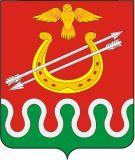 ИЗБИРАТЕЛЬНАЯ КОМИССИЯ МУНИЦИПАЛЬНОГО ОБРАЗОВАНИЯБОГОТОЛЬСКИЙ РАЙОН КРАСНОЯРСКОГО КРАЯРЕШЕНИЕ    24 июня 2020 года                                                                           № 3/30О Порядке и формах учета и отчетности о поступлении средств избирательных фондов и расходования этих средств, в том числе по каждой операции, при проведении выборов депутатов Боготольского районного Совета депутатов Красноярского края шестого созываВ соответствии с пунктом 12 статьи 58 Федерального закона от 12.06.2002 № 67- ФЗ «Об основных гарантиях избирательных прав и права на участие в референдуме граждан Российской Федерации» и пунктом 11 статьи 44 Закона Красноярского края от 02.10.2003 № 8-1411«О выборах в органы местного самоуправления в Красноярском крае» избирательная комиссия муниципального образования Боготольский район Красноярского края РЕШИЛА:1. Утвердить Порядок и формы учета и отчетности о поступлении средств избирательных фондов и расходовании этих средств, в том числе по каждой операции, при проведении выборов депутатов Боготольского районного Совета депутатов Красноярского края шестого созыва (прилагается).2. Разместить настоящее решение на официальном сайте Боготольского района в сети Интернет (www.bogotol-r.ru).Порядок и формы учета и отчетности о поступлении средств избирательных фондов и расходовании этих средств, в том числе по каждой операции, при проведении выборов депутатов Боготольского районного Совета депутатов Красноярского края шестого созыва1. Общие положения1.1. В соответствии с Федеральным законом от 12 июня 2002 года №67-ФЗ «Об основных гарантиях избирательных прав и права на участие в референдуме граждан Российской Федерации» (далее – Федеральный закон), Законом Красноярского края от 2 октября 2003 года № 8-1411 «О выборах в органы местного самоуправления в Красноярском крае» (далее – Закон Красноярского края) избирательная комиссия муниципального образования (далее – ИКМО) устанавливает порядок и формы учета и отчетности о поступлении средств избирательных фондов и расходовании этих средств, в том числе по каждой операции, при проведении выборов депутатов Боготольского районного Совета депутатов Красноярского края шестого созыва.1.2. Кандидаты в депутаты депутатов Боготольского районного Совета депутатов Красноярского края шестого созыва (далее – кандидаты) обязаны создавать собственные избирательные фонды для финансирования своей избирательной кампании в период после письменного уведомления соответствующей избирательной комиссии об их выдвижении (самовыдвижении) до представления документов для их регистрации этой избирательной комиссией.1.3. Создание кандидатом избирательного фонда необязательно при условии, что число избирателей в избирательном округе не превышает пять тысяч и финансирование кандидатом своей избирательной кампании не производится. В этом случае кандидат письменно уведомляет соответствующую избирательную комиссию об указанных обстоятельствах по форме (приложение № 1).На выборах органов местного самоуправления сельских поселений избирательный фонд кандидата создается без открытия специального избирательного счета в случае, если расходы на финансирование избирательной кампании кандидата не превышают пятнадцати тысяч рублей.Кандидат направляет уведомление в соответствующую избирательную комиссию о неоткрытии специального избирательного счета избирательного фонда в письменной форме, представив уведомление по форме (приложение №2).В этом случае избирательный фонд создается только за счет собственных средств кандидата.1.4. Избирательные объединения, выдвинувшие списки кандидатов, для финансирования своей избирательной кампании обязаны создавать избирательные фонды после регистрации их уполномоченных представителей по финансовым вопросам соответствующими избирательными комиссиями. Избирательное объединение, выдвинувшее кандидатов по одномандатным (многомандатным) избирательным округам, избирательный фонд не создает.1.5. Кандидаты, баллотирующиеся только в составе списка кандидатов, выдвинутого избирательным объединением, не вправе создавать собственные избирательные фонды.1.6. Денежные средства избирательного фонда учитываются на специальном избирательном счете, открытом с разрешения соответствующей избирательной комиссии кандидатом либо его уполномоченным представителем по финансовым вопросам, уполномоченным представителем по финансовым вопросам избирательного объединения в филиале публичного акционерного общества «Сбербанк России» (далее – кредитная организация), а при его отсутствии на территории соответствующего муниципального района, городского округа – в другой кредитной организации, расположенной на территории соответственно муниципального района, городского округа. При отсутствии на территории соответственно муниципального района, городского округа кредитных организаций кандидат, избирательное объединение определяют по согласованию с соответствующей избирательной комиссией кредитную организацию, в которой открывается специальный избирательный счет.1.7. Право распоряжаться средствами избирательных фондов принадлежит создавшим их кандидатам, избирательным объединениям.1.8. Средства избирательных фондов имеют целевое назначение. Они могут использоваться кандидатами, избирательными объединениями только на покрытие расходов, связанных с проведением своей избирательной кампании.2. Учет поступления средств в избирательные фондыи расходования этих средств2.1. Кандидат, избирательное объединение, создавшие свои избирательные фонды, обязаны вести учет поступления средств в соответствующие избирательные фонды и расходования указанных средств по форме (приложение №3).Пример заполнения формы учета поступления средств в избирательный фонд и их расходования приведен в приложении № 4.2.2. Избирательный фонд кандидата может формироваться за счет следующих денежных средств:а) собственных средств кандидата, которые в совокупности не могут превышать для кандидата в депутаты представительного органа 200 000 рублей, для кандидата на должность главы муниципального образования - 400 000 рублей, а для кандидата в депутаты представительного органа муниципального образования с численностью зарегистрированных избирателей более 500 000 человек - 5 000 000 рублей;б) средств, которые выделены кандидату выдвинувшим его избирательным объединением и которые в совокупности не могут превышать для кандидата в депутаты представительного органа 2 000 000 рублей, для кандидата на должность главы муниципального образования – 4 000 000 рублей, а для кандидата в депутаты представительного органа муниципального образования с численностью зарегистрированных избирателей более 500 000 человек - 10 000 000 рублей;в) добровольных пожертвований граждан и юридических лиц в размере, не превышающем 20 000 для каждого гражданина и 400 000 рублей для каждого юридического лица, а при проведении выборов депутатов представительного органа муниципального образования с численностью зарегистрированных избирателей более 500 000 рублей - в размере, не превышающем 50 000 рублей для каждого гражданина и 5 000 000 рублей для каждого юридического лица.2.3. Избирательный фонд избирательного объединения может формироваться за счет следующих денежных средств:а) собственных средств избирательного объединения, которые в совокупности не могут превышать 40 000 000 рублей, а при проведении выборов депутатов представительного органа муниципального образования с численностью зарегистрированных избирателей более 500 000 человек - 100 000 000;б) добровольных пожертвований граждан и юридических лиц в размере, не превышающем 40 000 для каждого гражданина и 4 000 000 рублей для каждого юридического лица, а при проведении выборов депутатов представительного органа муниципального образования с численностью зарегистрированных избирателей более 500 000 человек - в размере, не превышающем 100 000 рублей для каждого гражданина и 10 000 000 для каждого юридического лица.Собственными средствами избирательного объединения являются все денежные средства, находящиеся на текущих расчетных счетах политической партии, ее региональных отделений и иных зарегистрированных структурных подразделений этой политической партии.Собственные средства избирательного объединения могут поступить в избирательный фонд выдвинутого им кандидата, в избирательный фонд самого избирательного объединения как от самой политической партии и регионального отделения политической партии, выступающего в качестве избирательного объединения, так и с расчетного счета регионального отделения этой политической партии, образованного в другом субъекте Российской Федерации, с указанием в реквизите «Назначение платежа» платежного документа (распоряжении о переводе денежных средств) соответственно «Средства избирательного объединения, выдвинувшего кандидата», «Собственные средства политической партии» или «Собственные средства избирательного объединения».2.4. Предельная сумма всех расходов из средств избирательного фонда кандидата в депутаты представительного органа не может превышать 2 000 000 рублей, кандидата на должность главы муниципального образования - 4 000 000 рублей, а кандидата в депутаты представительного органа муниципального образования с численностью зарегистрированных избирателей более 500 000 человек - 10 000 000 рублей.Предельная сумма всех расходов из средств избирательного фонда избирательного объединения не может превышать 40 000 000 рублей, а при проведении выборов депутатов представительного органа муниципального образования с численностью зарегистрированных избирателей более 500 000 человек - 100 000 000 рублей.Предельные размеры собственных средств кандидата, избирательного объединения и добровольных пожертвований граждан и юридических лиц в избирательные фонды кандидатов, избирательных объединений, а также предельные размеры всех расходов из средств избирательного фонда в период избирательных кампаний по выборам в органы местного самоуправления в Красноярском крае приведены в приложении № 5.2.5. Добровольным пожертвованием признается: для юридического лица – безвозмездное перечисление денежных средств со своего расчетного счета на специальный избирательный счет кандидата, избирательного объединения; для гражданина – безвозмездное внесение собственных денежных средств на специальный избирательный счет кандидата, избирательного объединения.2.6. Добровольное пожертвование гражданина Российской Федерации в избирательный фонд вносится лично гражданином на специальный избирательный счет через отделение связи, кредитную организацию из собственных денежных средств по предъявлении паспорта или документа, заменяющего паспорт гражданина. При внесении добровольного пожертвования гражданин указывает в распоряжении о переводе денежных средств (далее – распоряжение) слово «пожертвование» и следующие сведения о себе: фамилию, имя, отчество, дату рождения, адрес места жительства, серию и номер паспорта или заменяющего его документа, информацию о гражданстве.2.7. Добровольные пожертвования юридических лиц в избирательный фонд осуществляются в безналичном порядке путем перевода денежных средств на специальный избирательный счет. При внесении пожертвования юридическим лицом в распоряжении о переводе денежных средств указываются следующие сведения о нем: идентификационный номер налогоплательщика, наименование, дата регистрации, банковские реквизиты, отметка об отсутствии ограничений, предусмотренных пунктом 6 статьи 58 Федерального закона.2.8. Индивидуальный предприниматель при внесении (перечислении) добровольного пожертвования указывает в распоряжении реквизиты, предусмотренные пунктом 2.6 настоящего Порядка, обязательные для жертвователей-граждан.2.9. Запрещается вносить пожертвования в избирательные фонды кандидатов, зарегистрированных кандидатов, избирательных объединений:а) иностранным государствам и иностранным организациям;б) иностранным гражданам в соответствии с законодательством Российской Федерации;в) лицам без гражданства;г) гражданам Российской Федерации, не достигшим возраста 18 лет на день голосования;д) российским юридическим лицам с иностранным участием, если доля (вклад) иностранного участия в их уставном (складочном) капитале превышает 30 процентов на день официального опубликования (публикации) решения о назначении выборов (для открытых акционерных обществ – на день составления списка лиц, имеющих право участвовать в годовом общем собрании акционеров за предыдущий финансовый год);е) международным организациям и международным общественным движениям;ж) органам государственной власти, иным государственным органам, органам местного самоуправления;з) государственным и муниципальным учреждениям, государственным и муниципальным унитарным предприятиям;и) юридическим лицам, в уставном (складочном) капитале которых доля (вклад) Российской Федерации, субъектов Российской Федерации и (или) муниципальных образований превышает 30 процентов на день официального опубликования (публикации) решения о назначении выборов (для открытых акционерных обществ – на день составления списка лиц, имеющих право участвовать в годовом общем собрании акционеров за предыдущий финансовый год);к) организациям, учрежденным государственными органами и (или) органами местного самоуправления (за исключением акционерных обществ, учрежденных в порядке приватизации); организациям, учрежденным юридическими лицами, указанными в подпунктах «д» и «и» настоящего пункта; организациям, имеющим в своем уставном (складочном) капитале долю (вклад) юридических лиц, указанных в подпунктах «д» и «и» настоящего пункта, превышающую (превышающий) 30 процентов на день официального опубликования (публикации) решения о назначении выборов (для открытых акционерных обществ – на день составления списка лиц, имеющих право участвовать в годовом общем собрании акционеров за предыдущий финансовый год);л) воинским частям, военным учреждениям и организациям, правоохранительным органам;м) благотворительным и религиозным организациям, а также учрежденным ими организациям;н) анонимным жертвователям. Под анонимным жертвователем понимается гражданин, который не указал в платежном документе на внесение пожертвования любое из следующих сведений: фамилию, имя и отчество, адрес места жительства – или указал недостоверные сведения, либо юридическое лицо, о котором в платежном документе на внесение пожертвования не указано любое из следующих сведений: идентификационный номер налогоплательщика, наименование, банковские реквизиты – или указаны недостоверные сведения;о) юридическим лицам, зарегистрированным менее чем за один год до дня голосования на выборах, а также некоммерческим организациям, выполняющим функции иностранного агента;п) некоммерческим организациям, получавшим в течение года, предшествующего дню внесения пожертвования в избирательный фонд, денежные средства либо иное имущество от:иностранных государств, а также от указанных в подпунктах «а» - «г», «е» - «з», «л» - «о» настоящего пункта органов, организаций или физических лиц; российских юридических лиц с иностранным участием, если доля (вклад) иностранного участия в их уставном (складочном) капитале превышала (превышал) 30 процентов на день перечисления этих денежных средств либо передачи иного имущества (для открытых акционерных обществ – на день составления списка лиц, имеющих право участвовать в годовом общем собрании акционеров за предыдущий финансовый год);юридических лиц, в уставном (складочном) капитале которых доля (вклад) Российской Федерации, субъектов Российской Федерации и (или) муниципальных образований превышала (превышал) 30 процентов на день перечисления этих денежных средств либо передачи иного имущества (для открытых акционерных обществ – на день составления списка лиц, имеющих право участвовать в годовом общем собрании акционеров за предыдущий финансовый год);организаций, учрежденных государственными органами и (или) органами местного самоуправления (за исключением акционерных обществ, учрежденных в порядке приватизации);организаций, учрежденных юридическими лицами, указанными в абзацах третьем и четвертом настоящего подпункта;организаций, в уставном (складочном) капитале которых доля (вклад) юридических лиц, указанных в абзацах третьем и четвертом настоящего подпункта, превышала (превышал) 30 процентов на день перечисления этих денежных средств либо передачи иного имущества (для открытых акционерных обществ – на день составления списка лиц, имеющих право участвовать в годовом общем собрании акционеров за предыдущий финансовый год).2.10. Некоммерческие организации, указанные в подпункте «п» пункта 2.9 настоящего Порядка, не вправе вносить пожертвования в избирательный фонд кандидата, зарегистрированного кандидата, избирательного объединения только в случае, если полученные этими некоммерческими организациями денежные средства либо иное имущество не были возвращены ими перечислившим эти денежные средства либо передавшим иное имущество иностранным государствам, органам, организациям или физическим лицам, указанным в абзацах втором-седьмом подпункта «п» пункта 2.9 настоящего Порядка (в случае невозможности возврата не были перечислены (переданы) в доход Российской Федерации), до дня внесения пожертвования в избирательный фонд.2.11. Кандидат, избирательное объединение вправе возвратить жертвователю любое пожертвование в избирательный фонд, за исключением пожертвования, внесенного анонимным жертвователем.2.12. Если пожертвование внесено гражданином или юридическим лицом, не имеющими права осуществлять такое пожертвование, либо если пожертвование внесено с нарушением требований пунктов 2.6 и 2.7 настоящего Порядка, либо если пожертвование внесено в размере, превышающем установленный Законом Красноярского края максимальный размер такого пожертвования, оно подлежит возврату жертвователю в полном объеме или подлежит возврату та его часть, которая превышает установленный Законом Красноярского края максимальный размер пожертвования (за вычетом расходов на пересылку), с указанием причины возврата.Указанный возврат осуществляется не позднее чем через 10 дней после его поступления на специальный избирательный счет. Пожертвование, внесенное анонимным жертвователем, подлежит перечислению в доход местного бюджета не позднее 10 дней после его поступления на специальный избирательный счет.Кандидат, избирательное объединение не несут ответственность за принятие пожертвований, при внесении которых жертвователи указали сведения, предусмотренные пунктами 2.6 и 2.7 настоящего Порядка и оказавшиеся недостоверными, если кандидат, избирательное объединение своевременно не получили информацию о неправомерности данных пожертвований.2.13. Соответствующие избирательные комиссии осуществляют контроль за источниками поступления средств в избирательные фонды кандидатов, избирательных объединений, за организацией учета этих средств и их использованием.При поступлении в избирательную комиссию информации о внесении добровольных пожертвований с нарушением требований, предусмотренных пунктами 2.6, 2.7, 2.9 настоящего Порядка, указанная информация незамедлительно сообщается избирательной комиссией соответствующему кандидату либо его уполномоченному представителю по финансовым вопросам, уполномоченному представителю по финансовым вопросам избирательного объединения.2.14. Средства избирательных фондов могут использоваться кандидатами, избирательными объединениями на:а) финансовое обеспечение организационно-технических мер, направленных на сбор подписей избирателей в поддержку выдвижения кандидата, списка кандидатов, в том числе на оплату труда лиц, привлекаемых для сбора подписей избирателей;б) предвыборную агитацию, а также на оплату работ (услуг) информационного и консультационного характера;в) оплату других работ (услуг), выполненных (оказанных) юридическими лицами или гражданами, а также иных расходов, непосредственно связанных с проведением своей избирательной кампании.2.15. Реализация товаров, выполнение оплачиваемых работ и оказание платных услуг гражданами и юридическими лицами для кандидата, избирательного объединения должны оформляться договором в простой письменной форме с указанием реквизитов сторон, сведений об объеме поставляемых товаров, поручаемых работ или оказываемых услуг, стоимости, расценок по видам товаров, работ, услуг, порядка оплаты и сроков поставки товаров, выполнения работ или оказания услуг.Поставленные товары, выполненные работы или оказанные услуги должны подтверждаться накладными на получение товаров, актами о выполнении работ или оказании услуг, подписанными сторонами договора.2.16. Выполнение оплачиваемых работ (оказание платных услуг), реализация товаров, прямо или косвенно связанных с выборами главы муниципального образования и (или) депутатов представительного органа муниципального образования и направленных на достижение определенного результата на выборах, запрещается без документально подтвержденного по формам (приложения №№ 6 и 8) согласия кандидата или его уполномоченного представителя по финансовым вопросам, уполномоченного представителя по финансовым вопросам избирательного объединения и без оплаты из средств соответствующего избирательного фонда.Примеры заполнения форм согласия уполномоченного представителя (кандидата, избирательного объединения) по финансовым вопросам и кандидата на выполнение оплачиваемых работ (оказание платных услуг) приведены в приложениях №№ 7 и 9.2.17. Расчеты между кандидатом, избирательным объединением и юридическим лицом за такое выполнение работ (оказание услуг), такую реализацию товаров производятся только в безналичном порядке.2.18. Все предвыборные агитационные материалы должны изготавливаться на территории Российской Федерации.2.19. Запрещается изготовление предвыборных агитационных материалов без предварительной оплаты из средств соответствующего избирательного фонда и с нарушением требований, предусмотренных пунктами 2 и 5 статьи 41 Закона Красноярского края и пунктом 2.16 настоящего Порядка.2.20. Предоставление эфирного времени на каналах организаций телерадиовещания и печатной площади в периодических печатных изданиях для проведения предвыборной агитации, предоставление услуг по размещению агитационных материалов в сетевых изданиях производятся в соответствии с договором, заключенным в письменной форме между организацией телерадиовещания, редакцией периодического печатного издания, редакцией сетевого издания и кандидатом, избирательным объединением до предоставления указанных эфирного времени, печатной площади, услуг.2.21. В договоре на предоставление кандидату, избирательному объединению платного эфирного времени указываются следующие условия: вид (форма) предвыборной агитации, дата и время выхода в эфир агитационного материала, продолжительность предоставляемого эфирного времени, размер и порядок его оплаты, формы и условия участия журналиста (ведущего) в телепередаче, радиопередаче. После выполнения условий договора оформляются акт об оказании услуг и соответствующая справка об использованном эфирном времени, в которых отмечается исполнение обязательств по договору с указанием программы (канала) вещания, названия передачи, даты и времени ее выхода в эфир.2.22. Платежный документ о перечислении в полном объеме средств в оплату стоимости эфирного времени должен быть представлен в кредитную организацию зарегистрированным кандидатом или его уполномоченным представителем по финансовым вопросам, уполномоченным представителем по финансовым вопросам избирательного объединения не позднее чем за два дня до предоставления эфирного времени для агитации.2.23. Платежный документ о перечислении в полном объеме средств в оплату стоимости печатной площади должен быть представлен в кредитную организацию зарегистрированным кандидатом или его уполномоченным представителем по финансовым вопросам, уполномоченным представителем по финансовым вопросам избирательного объединения не позднее чем за два дня до опубликования предвыборного агитационного материала.2.24. Копия платежного документа с отметкой кредитной организации представляется в организацию телерадиовещания, редакцию периодического печатного издания до предоставления эфирного времени, печатной площади.В случае нарушения условий, предусмотренных пунктами 2.22, 2.23 и абзацем первым пункта 2.24 настоящего Порядка, предоставление эфирного времени, печатной площади не допускается.2.25. Во всех агитационных материалах, размещаемых в периодических печатных изданиях за плату, должна помещаться информация: из средств избирательного фонда какого зарегистрированного кандидата, из средств избирательного фонда какого избирательного объединения была оплачена соответствующая публикация.Если опубликование предвыборных агитационных материалов было осуществлено безвозмездно в соответствии с пунктом 1 статьи 39 Закона Красноярского края, информация об этом должна содержаться в публикации с указанием, какому зарегистрированному кандидату, какому избирательному объединению была предоставлена возможность размещения соответствующей публикации. Ответственность за выполнение данного требования несет редакция периодического печатного издания.2.26. Все печатные и аудиовизуальные предвыборные агитационные материалы должны содержать следующие сведения об изготовителе: для юридического лица – наименование, юридический адрес и идентификационный номер налогоплательщика организации, для гражданина – фамилию, имя, отчество, наименование субъекта Российской Федерации, района, города, иного населенного пункта, где находится его место жительства; сведения о заказчике: для юридического лица – наименование организации, для гражданина – фамилию, имя, отчество, а также информацию о тираже, дате выпуска этих материалов и указание об оплате изготовления данных агитационных материалов из средств соответствующего избирательного фонда.2.27. Оплата изготовления, а также распространения каждого тиража предвыборного агитационного материала должна производиться отдельными платежными документами (распоряжениями о переводе денежных средств).При перечислении кандидатом, избирательным объединением денежных средств за изготовление предвыборных агитационных материалов в реквизите «Назначение платежа» распоряжения о переводе денежных средств рекомендуется указывать наименование, тираж, дату выпуска агитационного материала, а также реквизиты договора на его изготовление.Наименование предвыборного агитационного материала определяется кандидатом, избирательным объединением самостоятельно. Указанное в распоряжении о переводе денежных средств наименование предвыборного агитационного материала должно совпадать с наименованием агитационного материала, указываемого при его представлении в соответствующую избирательную комиссию в соответствии с требованиями пункта 3 статьи 41 Закона Красноярского края. Допускается использование первых слов наименования предвыборного агитационного материала или сокращений, позволяющих идентифицировать данный агитационный материал.Пример заполнения реквизита «Назначение платежа»:Листовка А4 «За наше будущее поколение», тираж 2000 шт., дата выпуска: 24.08.2020; договор от 17.08.2020 N 65-8, XXXX руб., без НДС».2.28. Расходы на проведение предвыборной агитации осуществляются за счет средств соответствующих избирательных фондов. Агитация за кандидата, список кандидатов, оплачиваемая из средств избирательных фондов других кандидатов, избирательных объединений, запрещается.2.29. В период избирательной кампании оплата рекламы коммерческой и иной не связанной с выборами деятельности с использованием фамилии или изображения кандидата, а также рекламы с использованием наименования, эмблемы или иной символики избирательного объединения, выдвинувшего кандидата, список кандидатов, осуществляется только за счет средств соответствующего избирательного фонда.2.30. Допускается добровольное бесплатное личное выполнение гражданином работ, оказание им услуг по подготовке и проведению выборов для кандидата, избирательного объединения без привлечения третьих лиц.2.31. Граждане и юридические лица могут оказывать материальную поддержку кандидату, избирательному объединению путем предоставления материальных ценностей во временное пользование только при условии заключения договоров и оплаты по этим договорам за счет средств соответствующих избирательных фондов.2.32. Договоры (соглашения) с гражданами и юридическими лицами о выполнении определенных работ (об оказании услуг), связанных с избирательной кампанией кандидата, избирательного объединения, заключаются лично кандидатом либо его уполномоченным представителем по финансовым вопросам, уполномоченным представителем по финансовым вопросам избирательного объединения.3. Запреты на расходование средств помимо избирательного фонда3.1. Кандидаты, избирательные объединения вправе использовать на оплату организационно-технических мероприятий по сбору подписей избирателей, а также на проведение предвыборной агитации, на осуществление другой деятельности, направленной на достижение определенного результата на выборах, только денежные средства (в том числе собственные денежные средства избирательного объединения), поступившие в их избирательные фонды в установленном законом порядке. Кандидат, избирательное объединение вправе использовать только те средства, которые в установленном порядке перечислены отправителями до дня голосования.3.2. Избирательное объединение, выдвинувшее список кандидатов, вправе для целей своей избирательной кампании использовать без оплаты из средств своего избирательного фонда недвижимое и движимое имущество (за исключением ценных бумаг, печатной продукции и расходных материалов), находящееся в его пользовании (в том числе на правах аренды) на день официального опубликования (публикации) решения о назначении выборов.3.3. Запрещаются бесплатные или по необоснованно заниженным (завышенным) расценкам выполнение работ, оказание услуг, реализация товаров юридическими лицами, их филиалами, представительствами и иными подразделениями, прямо или косвенно связанных с выборами и направленных на достижение определенного результата на выборах.Под необоснованным занижением расценок понимается реализация товаров, выполнение работ либо оказание услуг по ценам в два и более раза ниже средних по Красноярскому краю, а под необоснованным завышением расценок – реализация товаров, выполнение работ либо оказание услуг по ценам, в два и более раза превышающим средние по Красноярскому краю.Предварительные оценки необоснованному занижению или завышению расценок, бесплатному выполнению платных работ (услуг) для кандидата, избирательного объединения дают члены контрольно-ревизионных служб (при условии их создания) или эксперты, привлекаемые соответствующими избирательными комиссиями. При необходимости избирательные комиссии могут направлять запросы в правоохранительные, финансовые и иные государственные органы для получения дополнительной информации.3.4. Граждане и юридические лица вправе оказывать финансовую поддержку кандидату, избирательному объединению только через соответствующие избирательные фонды. Расходование в целях достижения определенного результата на выборах денежных средств, не перечисленных в избирательные фонды, запрещается.3.5. Кандидатам, избирательным объединениям, их уполномоченным представителям и доверенным лицам, а также иным лицам и организациям при проведении предвыборной агитации запрещается осуществлять подкуп избирателей: вручать им денежные средства, подарки и иные материальные ценности, кроме как за выполнение организационной работы (сбор подписей избирателей, агитационную работу); производить вознаграждение избирателей, выполнявших указанную организационную работу, в зависимости от итогов голосования или обещать произвести такое вознаграждение; проводить льготную распродажу товаров, бесплатно распространять любые товары, за исключением печатных материалов (в том числе иллюстрированных) и значков, специально изготовленных для избирательной кампании за счет средств избирательного фонда; предоставлять услуги безвозмездно или на льготных условиях, а также воздействовать на избирателей посредством обещаний передачи им денежных средств, ценных бумаг и других материальных благ (в том числе по итогам голосования), оказания услуг иначе чем на основании принимаемых в соответствии с законодательством Российской Федерации решений органов государственной власти, органов местного самоуправления.4. Отчетность по средствам избирательных фондов4.1. Кредитная организация, в которой открыт специальный избирательный счет, по требованию соответствующей избирательной комиссии обязана периодически предоставлять сведения о поступлении средств на соответствующие специальные избирательные счета и расходовании этих средств соответственно кандидата, избирательного объединения.Для передачи указанных сведений может использоваться автоматизированная система дистанционного банковского обслуживания (далее – система ДБО). Сведения представляются ежедневно по рабочим дням за весь предыдущий операционный день.В случае отсутствия системы ДБО или возникновения проблем с передачей данных по системе ДБО указанные сведения представляются на бумажном носителе за подписью руководителя кредитной организации и печатью кредитной организации по формам (приложения №№ 10, 12) не реже одного раза в неделю, а за десять дней до дня голосования – не реже одного раза в три операционных дня.Примеры заполнения сведений о поступлении средств на специальный избирательный счет кандидата, избирательного объединения и расходования этих средств приведены в приложениях №№ 11, 13.4.2. Кандидат, избирательное объединение обязаны представить в соответствующую избирательную комиссию на бумажном носителе и в машиночитаемом виде свои финансовые отчеты (первый и итоговый) о размере своего избирательного фонда, о всех источниках его формирования, а также всех расходах, произведенных за счет средств своего избирательного фонда.4.3. До сдачи итогового финансового отчета все наличные средства, оставшиеся у кандидата, избирательного объединения, должны быть возвращены кандидатами либо их уполномоченными представителями по финансовым вопросам, уполномоченными представителями по финансовым вопросам избирательного объединения на соответствующие специальные избирательные счета. При этом в распоряжении о переводе денежных средств на возврат наличных средств указывается: «Возврат наличных денежных средств кандидата», «Возврат наличных денежных средств избирательного объединения».4.4. После дня голосования и до представления итогового финансового отчета кандидаты, избирательные объединения обязаны перечислить неизрасходованные денежные средства, находящиеся на соответствующем специальном избирательном счете, гражданам и юридическим лицам, осуществившим пожертвования либо перечисления, а также кандидатам и избирательным объединениям, внесшим собственные денежные средства в их избирательные фонды, пропорционально вложенным средствам (за вычетом расходов на пересылку).4.5. По истечении 60 дней со дня голосования кредитная организация  обязана перечислить неизрасходованные денежные средства, оставшиеся на специальном избирательном счете кандидата, избирательного объединения, в доход бюджета соответствующего муниципального образования и закрыть этот счет.4.6. Кандидат либо его уполномоченный представитель по финансовым вопросам, уполномоченный представитель по финансовым вопросам избирательного объединения представляют на бумажном носителе и в машиночитаемом виде (на электронном носителе (компакт диске (CD), USB- флеш-накопителе) в соответствующую избирательную комиссию свои финансовые отчеты со следующей периодичностью:а) первый финансовый отчет – одновременно с представлением в соответствующую избирательную комиссию документов, необходимых для регистрации кандидата, списка кандидатов, при этом в отчет включаются сведения по состоянию на дату, которая не более чем на пять дней предшествует дате сдачи отчета.Остаток средств на специальном избирательном счете на дату составления первого финансового отчета подтверждается банковской справкой (иным банковским документом), прилагаемой к отчету.Для корректной камеральной проверки первого финансового отчета рекомендуется в день получения банковской справки (иного банковского документа), подтверждающей (подтверждающего) остаток денежных средств на специальном избирательном счете кандидата, избирательного объединения, никаких финансовых операций по соответствующему специальному избирательному счету не осуществлять.Предоставление первого финансового отчета кандидатом не требуется в случае, если кандидат отказался от создания избирательного фонда в соответствии с пунктом 1 статьи 44 Закона Красноярского края;б) итоговый финансовый отчет – не позднее чем через 30 дней после официального опубликования общих результатов выборов.Представление кандидатом итогового финансового отчета не требуется в случае, если кандидат отказался от создания избирательного фонда в соответствии с пунктом 1 статьи 44 Закона Красноярского края.4.7. Финансовый отчет (первый, итоговый) составляется по форме (приложение № 14). Пример заполнения финансового отчета (на примере итогового финансового отчета) приведен в приложении № 15.К итоговому финансовому отчету прилагаются первичные финансовые документы (приложение № 16), подтверждающие поступление средств на специальный избирательный счет и расходование этих средств, справка (иной банковский документ) об оставшихся денежных средствах и (или) документ, подтверждающий закрытие специального избирательного счета, сведения по учету поступления и расходования денежных средств избирательного фонда кандидата, избирательного объединения на бумажном носителе и в электронном виде (приложение № 3), а также экземпляры или копии всех печатных агитационных материалов, экземпляры аудиовизуальных агитационных материалов, фотографии или экземпляры иных агитационных материалов со сведениями о месте нахождения (об адресе места жительства) организации (лица), изготовившей и заказавшей (изготовившего и заказавшего) эти материалы.В сведениях по учету поступления и расходования денежных средств избирательного фонда кандидата, избирательного объединения в графе «Шифр строки финансового отчета» указывается, в какой строке финансового отчета учтена каждая финансовая операция (поступление, возврат, расходование средств избирательного фонда).Первичные финансовые документы к итоговому финансовому отчету представляются в хронологической последовательности по мере отражения финансовых операций на специальных избирательных счетах. При этом за основу принимаются выписки кредитной организации по специальному избирательному счету, к которым прилагаются соответствующие документы, послужившие основанием для зачисления либо списания средств по счетам.К итоговому финансовому отчету прилагается опись указанных в настоящем пункте документов и материалов по форме (приложение№17).Все прилагаемые к итоговому финансовому отчету документы и материалы должны быть представлены в сброшюрованном виде и иметь сквозную нумерацию страниц, включая приложения. При необходимости кандидаты, уполномоченные представители по финансовым вопросам избирательных объединений по запросу соответствующей избирательной комиссии представляют пояснительную записку к финансовому отчету.4.8. Финансовые отчеты (первый, итоговый), учет поступления и расходования средств соответствующего избирательного фонда подписываются и представляются кандидатом либо его уполномоченным представителем по финансовым вопросам (при наличии соответствующих полномочий), уполномоченным представителем по финансовым вопросам избирательного объединения. Представление кандидатами (их уполномоченными представителями по финансовым вопросам), уполномоченными представителями по финансовым вопросам избирательного объединения итоговых финансовых отчетов в соответствующие избирательные комиссии оформляется актами приема-передачи.4.9. Первичные финансовые документы должны содержать следующие обязательные реквизиты: наименование и дату составления документа; наименование организации либо фамилию, имя, отчество индивидуального предпринимателя, от имени которых составлен документ; содержание хозяйственной операции в натуральном и денежном выражении; наименование должности, фамилию и инициалы лица, ответственного за совершение хозяйственной операции и правильность ее оформления; личную подпись указанного лица.4.10. Если кандидат утратил свой статус, обязанность сдачи финансового отчета возлагается на соответствующего гражданина, являвшегося кандидатом. Обязанность сдачи финансового отчета избирательного объединения возлагается на уполномоченного представителя по финансовым вопросам избирательного объединения.5. Сведения, подлежащие опубликованию и размещениюв сети Интернет5.1. Соответствующая избирательная комиссия периодически до дня голосования, но не реже одного раза в две недели, направляет в редакции средств массовой информации для опубликования информацию о поступлении средств на соответствующие специальные избирательные счета и расходовании этих средств (на основании данных, представленных кредитной организацией) по форме (приложение № 18).Пример заполнения вышеуказанных сведений приведен в приложении № 19.5.2. Редакции муниципальных периодических печатных изданий обязаны публиковать переданные им соответственно избирательными комиссиями муниципальных образований, окружными избирательными комиссиями указанные сведения в полном объеме в течение трех дней со дня получения.5.3. ИКМО периодически до дня голосования, но не реже одного раза в две недели, представляет в Избирательную комиссию Красноярского края информацию, указанную в п. 5.1 настоящего Порядка.5.4. В соответствии с Федеральным законом Избирательная комиссия Красноярского края обеспечивает размещение на своем сайте в информационно-телекоммуникационной сети «Интернет» сведений о поступлении средств на специальный избирательный счет и расходовании этих средств, полученных от ИКМО по форме (приложение № 18).5.5. Обязательному опубликованию и размещению подлежат следующие сведения:а) о финансовой операции по расходованию средств из соответствующего избирательного фонда в случае, если ее размер превышает 50 тысяч рублей;б) о юридических лицах, перечисливших в соответствующий избирательный фонд добровольные пожертвования в сумме, превышающей 25 тысяч рублей;в) о количестве граждан, внесших в соответствующий избирательный фонд добровольные пожертвования в сумме, превышающей 20 тысяч рублей;г) о средствах, возвращенных жертвователям из соответствующего избирательного фонда, в том числе об основаниях возврата;д) об общей сумме средств, поступивших в соответствующий избирательный фонд, и об общей сумме израсходованных средств.5.6. Копии финансовых отчетов, указанных в пункте 4.6 настоящего Порядка, не позднее чем через пять дней со дня их получения передаются соответствующей избирательной комиссией в средства массовой информации для опубликования. Редакции муниципальных периодических печатных изданий обязаны опубликовать переданные им копии финансовых отчетов в течение трех дней со дня их получения.6. Ответственность за нарушение порядка формирования и расходования средств избирательных фондов6.1. Ответственность за нарушение порядка формирования и расходования средств избирательного фонда, непредставление, несвоевременное представление либо неполное представление отчетности по установленным настоящим Порядком формам и недостоверность данных, содержащихся в отчетах, несут кандидаты, их уполномоченные представители по финансовым вопросам, граждане, являвшиеся кандидатами, уполномоченные представители по финансовым вопросам избирательных объединений.6.2. Лица, нарушающие правила финансирования избирательной кампании, несут уголовную, административную либо иную ответственность в соответствии с законодательством Российской Федерации.УВЕДОМЛЕНИЕо несоздании избирательного фондаВ соответствии с пунктом 1 статьи 44 Закона Красноярского края от 02.10.2003 № 8-1411 «О выборах в органы местного самоуправления в Красноярском крае» я, кандидат в депутаты / на должность главы __________________________________________________________________( наименование представительного органа муниципального образования /наименование муниципального образования)уведомляю о том, что мною принято решение не создавать избирательный фонд, а также о том, что финансирование моей избирательной кампании, в том числе выпуск плакатов, листовок, проведение платной агитации, опубликование печатных материалов за плату в средствах массовой информации, производиться не будет.УВЕДОМЛЕНИЕо неоткрытии специального избирательного счета для создания избирательного фондаВ соответствии с пунктом 11 статьи 44 Закона Красноярского края от 02.10.2003 № 8-1411 «О выборах в органы местного самоуправления в Красноярском крае» я, кандидат в депутаты / на должность главы __________________________________________________________________(наименование представительного органа муниципального образования /наименование муниципального образования)уведомляю о том, что сумма расходов на финансирование моей избирательной кампании не превысит пятнадцати тысяч рублей. Избирательный фонд будет создан за счет собственных средств без открытия специального избирательного счета. У Ч Е Тпоступления и расходования денежных средствизбирательного фонда кандидата/избирательного объединенияI. Поступило средств в избирательный фондII. Возвращено денежных средств в избирательный фонд (в т.ч. ошибочно перечисленных, неиспользованных)III. Возвращено, перечислено в доход местного бюджета средств из избирательного фондаIV. Израсходовано средств из избирательного фондаУ Ч Е Тпоступления и расходования денежных средствизбирательного фонда кандидата/избирательного объединенияI. Поступило средств в избирательный фондII. Возвращено денежных средств в избирательный фонд (в т.ч. ошибочно перечисленных, неиспользованных)III. Возвращено, перечислено в доход местного бюджета средств из избирательного фондаIV. Израсходовано средств из избирательного фондаПредельные размеры собственных средств кандидата, избирательного объединения и добровольных пожертвований граждан и юридических лиц в избирательные фонды кандидатов, избирательных объединений, предельные размеры всех расходов из средств избирательного фондаП О Д Т В Е Р Ж Д Е Н И Е согласия уполномоченного представителя по финансовым вопросам кандидата, уполномоченного представителя по финансовым вопросам избирательного объединения при проведении выборовявляющийся на основании доверенности № ___ от «__» _____ 20__ года уполномоченным представителем по финансовым вопросам кандидата (уполномоченным представителем по финансовым вопросам избирательного объединения) на выполнение работ (реализацию товаров, оказание услуг) согласно договору от «__» ________ 20__ года № ___ и их оплату за счет средств избирательного фонда.П О Д Т В Е Р Ж Д Е Н И Е согласия уполномоченного представителя по финансовым вопросам кандидата, уполномоченного представителя по финансовым вопросам избирательного объединения при проведении выборов депутатовявляющийся на основании доверенности № 3 от «20» июля 2020 года уполномоченным представителем по финансовым вопросам избирательного объединенияна выполнение работ (реализацию товаров, оказание услуг) согласно договору от «10» августа 2020 года № 3/08 и их оплату за счет средств избирательного фонда.П О Д Т В Е Р Ж Д Е Н И Е согласия кандидата при проведении выборов являющийся кандидатом в депутатыП О Д Т В Е Р Ж Д Е Н И Е согласия кандидата при проведении выборов депутатовявляющийся кандидатом в депутаты Ужурского районного Совета депутатов Ужурского района Красноярского края пона выполнение работ (реализацию товаров, оказание услуг) согласно договору от «11» августа 2020 года № 12/08 и их оплату за счет средств избирательного фонда, а также на распространение агитационных печатных материалов.С В Е Д Е Н И Яо поступлении денежных средств на специальный избирательныйсчет кандидата/избирательного объединенияПо состоянию на " __ " __________ 20__ годаС В Е Д Е Н И Яо поступлении денежных средств на специальный избирательныйсчет кандидата/избирательного объединенияПо состоянию на "27" июля 2020 годаС В Е Д Е Н И Яо расходовании денежных средств, находящихся на специальном избирательном счете кандидата/избирательного объединенияПо состоянию на " __ " ________ 20__ годаС В Е Д Е Н И Яо расходовании денежных средств, находящихся на специальном избирательном счете кандидата/избирательного объединенияПо состоянию на "27" июля 2020 годао поступлении и расходовании средств избирательного фонда кандидата/ избирательного объединенияПо состоянию на «___» ___________ 20__ годаПравильность сведений, указанных в настоящем финансовом отчете, подтверждаю, других денежных средств, минуя избирательный фонд, на организацию и проведение избирательной кампании не привлекалось.о поступлении и расходовании средств избирательного фонда кандидата/ избирательного объединенияПо состоянию на «28» сентября 2020 годаПравильность сведений, указанных в настоящем финансовом отчете, подтверждаю, других денежных средств, минуя избирательный фонд, на организацию и проведение избирательной кампании не привлекалось.Перечень первичных финансовых документов, прилагаемыхк итоговому финансовому отчету кандидата, избирательного объединенияВыписки кредитной организации по специальному избирательному счету соответствующего избирательного фонда;распоряжения о переводе добровольных пожертвований граждан, юридических лиц;распоряжения о переводе собственных средств кандидата, избирательного объединения; средств, которые выделены кандидату выдвинувшим его избирательным объединением;распоряжения о переводе денежных средств на возврат неиспользованных средств соответствующего избирательного фонда;договоры на выполнение работ (оказание услуг);счета (счета-фактуры);накладные на получение товаров;акты о выполнении работ (оказании услуг);расходные и приходные кассовые ордера;чеки контрольно-кассовых машин.Опись документов и материалов, прилагаемых к итоговомуфинансовому отчету кандидата, избирательного объединенияпри проведении выборовС В Е Д Е Н И Яо поступлении средств на специальный избирательный счет и расходовании этих средств при проведении выборов в органы местного самоуправления(на основании данных, представленных кредитной организацией)                                                                                                                                                                                                По состоянию на «__» ___________ 20__ годаС В Е Д Е Н И Яо поступлении средств на специальный избирательный счет и расходовании этих средств при проведении выборов в органы местного самоуправления(на основании данных, представленных кредитной организацией)По состоянию на «27» июля 2020 годаПредседательизбирательной комиссиимуниципального образованияА.А. Дмитриева(подпись)(инициалы, фамилия)Секретарьизбирательной комиссии муниципального образованияМ.А.Амельченкова(подпись)(инициалы, фамилия)М.П.        УТВЕРЖДЕНрешением избирательной комиссии муниципального образования Боготольский район Красноярского краяот  24.06.2020 года № 3/30Приложение № 1к Примерному порядку и формам учета и отчетности о поступлении средств избирательных фондов и расходовании этих средств, в том числе по каждой операции, при проведении выборов депутатов Боготольского районного Совета депутатов Красноярского края шестого созываВ избирательную комиссию муниципального образования с указанием наименования муниципального образования / окружную избирательную комиссию (с указанием номера избирательного округа),(фамилия, имя, отчество кандидата)(фамилия, имя, отчество кандидата)(номер и (или) наименование избирательного округа)(дата)(подпись)Приложение № 2к Примерному порядку и формам учета и отчетности о поступлении средств избирательных фондов и расходовании этих средств, в том числе по каждой операции, при проведении выборов депутатов Боготольского районного Совета депутатов Красноярского края шестого созываВ избирательную комиссию муниципального образования с указанием наименования муниципального образования / окружную избирательную комиссию (с указанием номера избирательного округа),(фамилия, имя, отчество кандидата)(фамилия, имя, отчество кандидата)(номер и (или) наименование избирательного округа)(дата)(подпись)Приложение № 3к Примерному порядку и формам учета и отчетности о поступлении средств избирательных фондов и расходовании этих средств, в том числе по каждой операции, при проведении выборов депутатов Боготольского районного Совета депутатов Красноярского края шестого созыва(наименование избирательной кампании)(наименование избирательной кампании)Кандидат /избирательное объединение  (фамилия, имя и отчество кандидата, (фамилия, имя и отчество кандидата, номер и (или) наименование избирательного округа / наименование избирательного объединения)номер и (или) наименование избирательного округа / наименование избирательного объединения)(номер специального избирательного счета, наименование и адрес кредитной организации)(номер специального избирательного счета, наименование и адрес кредитной организации)Дата зачисления средств на счетИсточник поступления средствШифр строки финансового отчетаСумма, руб.Документ, подтверждающий поступление средствСредства, поступившие с нарушением установленного порядка и подлежащие возврату, руб.123456ИтогоИтогоДата возврата средств на счетКому перечислены средстваШифр строки финансового отчетаВозвращено средств на счет, руб.Основание возврата средств на счетДокумент, подтверждающий возврат средств123456ИтогоИтогоДата зачисления средств на счетДата возврата (перечисления) средств со счетаИсточник поступления средствШифр строки финансового отчетаВозвращено, перечислено в доход бюджета средств, руб.Основание возврата (перечисления) средствДокумент, подтверждающий возврат (перечисление) средств)1234567ИтогоИтогоИтогоРаспределено неизрасходованного остатка средств фонда пропорционально перечисленным в избирательный фонд денежным средствамРаспределено неизрасходованного остатка средств фонда пропорционально перечисленным в избирательный фонд денежным средствамРаспределено неизрасходованного остатка средств фонда пропорционально перечисленным в избирательный фонд денежным средствамРаспределено неизрасходованного остатка средств фонда пропорционально перечисленным в избирательный фонд денежным средствамРаспределено неизрасходованного остатка средств фонда пропорционально перечисленным в избирательный фонд денежным средствамРаспределено неизрасходованного остатка средств фонда пропорционально перечисленным в избирательный фонд денежным средствамРаспределено неизрасходованного остатка средств фонда пропорционально перечисленным в избирательный фонд денежным средствамИтогоИтогоИтогоДата расходной операцииКому перечислены средстваШифр строки финансовогоотчетаСумма,  руб.Виды расходовДокумент, подтверждающий расходОснование для перечисления денежных средствСумма ошибочно перечисленных, неиспользованных средств, возвращенных в фонд, руб.Сумма фактически израсходованных средств, руб.123456789ИтогоИтогоКандидат (уполномоченный представитель по финансовым вопросам кандидата) / уполномоченный представитель по финансовым вопросам избирательного объединения МП(для избирательного объединения)(подпись, дата, инициалы, фамилия)Приложение № 4к Примерному порядку и формам учета и отчетности о поступлении средств избирательных фондов и расходовании этих средств, в том числе по каждой операции, при проведении выборов депутатов Боготольского районного Совета депутатов Красноярского края шестого созываВыборы депутатов Ужурского районного Совета депутатов Ужурского района Красноярского края Выборы депутатов Ужурского районного Совета депутатов Ужурского района Красноярского края (наименование избирательной кампании)(наименование избирательной кампании)Кандидат /избирательное объединение  Семенов Александр Ильич(фамилия, имя и отчество кандидата, (фамилия, имя и отчество кандидата, Одномандатный избирательный округ № 1Одномандатный избирательный округ № 1номер и (или) наименование избирательного округа / наименование избирательного объединения)номер и (или) наименование избирательного округа / наименование избирательного объединения)№ 00000000000000000000, дополнительный офис № 8646/0621 Красноярского отделения №8646 ПАО Сбербанк, г. Ужур, ул. Ленина, 36№ 00000000000000000000, дополнительный офис № 8646/0621 Красноярского отделения №8646 ПАО Сбербанк, г. Ужур, ул. Ленина, 36(номер специального избирательного счета, наименование и адрес кредитной организации)(номер специального избирательного счета, наименование и адрес кредитной организации)Дата зачисления средств на счетИсточник поступления средствШифр строки финансового отчетаСумма,  руб.Документ, подтверждающий поступление средствСредства, поступившие с нарушением установленного порядка и подлежащие возврату, руб.12345621.07.2020Кузьмин Андрей Иванович,05.11.1963 г.р.,г. Ачинск, ул. Северная, д. 8, кв.33, Паспорт: 00 00 0000, гражданство: Россия   5020 000,00Почтовый перевод№ ______   от  ___________
21.07.2020Кандидат Семенов Александр Ильич,20.01.1965 г.р.,г. Ужур, ул.Ленина, д.24 Паспорт: 00 00 000030150 000,00Приходный ордер№_______ от ____________21.07.2020Самохина Ирина Александровна,25.10.1965 г.р., г.Красноярск, ул.Желябова,д. 5, кв.35, Паспорт: 00 00 0000, гражданство: Россия   5010020 000,0030 000,00Платежное     
поручение     
№ _______   от _______30 000,0022.07.2020ИНН 0000000000  Региональное отделениеПартии «МИР» в Красноярском краер/с 00000000000000000000 БИК 000000000АКБ "МЕТА-БАНК", г.Красноярск  40500 000,00Платежное     
поручение     
№ _______   от _______22.07.2020Колесников Иван Иванович,27.11.1989 г.р., г. Красноярск, ул.Новая Заря,д. 3, гражданство: Россия 1005 000,00Почтовый перевод№ ______   от  ___________5 000,0022.07.2020Индивидуальный предпринимательВасильев Василий Васильевич,15.10.1960 г.р., г. Красноярск, ул. Кирова, д.122Паспорт: 00 00 0000, гражданство: Россия 5010  000,00Почтовый перевод№ ______   от  ___________23.07.2020ИНН 0000000000ООО «Глобус», 01.12.2001,р/с 00000000000000000000000 БИК 000000000Красноярский филиал АКБ «Союз»,ограничения, предусмотренные пунктом 6статьи 58 ФЗ от 12.06.2002 г. № 67-ФЗ, отсутствуют 60130 000,00Платежное     
поручение     
№ _______   от _______  
23.07.2020Соколов Владимир Степанович,01.03.1970 г.р.,  Паспорт: 00 00 0000, гражданство: Россия  1002 000,00Почтовый перевод     
№ _______   от _______ 
2 000,0024.07.2020МУП «ВОДОКАНАЛ», 25.01.2011,р/с 00000000000000000000БИК 000000000 АКБ «ПРОМБАНК», г. Красноярск, ограниченияпредусмотренные пунктом 6 статьи 58 ФЗ от 12.06.2002 г. № 67-ФЗ, отсутствуют110200 000,00Платежное     
поручение     
№ _______   от _______200 000,0024.07.2020ООО «СЕРВИС», 24.01.2020,р/с 00000000000000000000БИК 000000000КБ «РОСТ-БАНК», г.Омск, ограничения, предусмотренные пунктом 6 статьи 58 ФЗ от 12.06.2002 г. № 67-ФЗ, отсутствуют11035 000,00Платежное     
поручение     
№ _______   от _______35 000,0002.09.2020ИНН 0000000000, Кирилова Мария Ивановнар/с 00000000000000000000 ПАО СБЕРБАНК, г. Красноярск-5,00Платежное     
поручение     
№ _______   от _______5,00ИтогоИтого1 102 005,00272 005,00Дата возврата средств на счетКому перечислены средстваШифр строки финансового отчетаВозвращено средств на счет, руб.Основание возврата средств на счетДокумент, подтверждающий возврат средств12345623.07.2020ИНН 0000000000Типография «ТриКолор»,р/с 00000000000000000000 ПАО СБЕРБАНК, г. Красноярск-5 000,00Возврат     
неиспользованных
денежных  средств за полиграфическую продукциюПлатежное     
поручение     
№ _______   от _______  24.07.2020ИНН 0000000000ЗАО «КВИНТ»,р/с 00000000000000000000 АКБ «Мост», г. Красноярск-1 700,00Возврат     
излишне уплаченной суммы за аренду помещения для проведения избирательной кампании  Платежное     
поручение     
№ _______   от _______  ИтогоИтого6 700,00Дата зачисления средств на счетДата возврата (перечисления) средств со счетаИсточник поступления средствШифр строки финансового отчетаВозвращено, перечислено в доход  бюджета средств, руб.Основание возврата (перечисления) средствДокумент, подтверждающий возврат (перечисление) средств)123456721.07.202024.07.2020Кузьмин Андрей Иванович,05.11.1963 г.р.,г. Ачинск, ул. Северная,д. 8, кв.33, Паспорт: 00 00 000018010 000,00Возврат  
пожертвования, поступившего в установленном порядке, гражданину    Квитанция
№ _______ от ______
к  почтовому переводу21.07.202023.07.2020Самохина Ирина Александровна,25.10.1965 г.р., г.Красноярск, ул.Желябова,д. 5, кв.35, Паспорт: 00 00 0000, гражданство: Россия17030 000,00Возврат части пожертвования гражданина, превышающей установленный размер пожертвованияПлатежное 
поручение
№ ____от ______22.07.202022.07.2020Колесников Иван Иванович,27.11.1989 г.р., г.Красноярск, ул.Новая Заря, д. 31505 000,00Возврат  
пожертвования гражданину,   
не указавшему обязательные сведения о себеКвитанция
№ _______ от ______
к  почтовому переводу23.07.202023.07.2020Соколов Владимир Степанович,01.03.1970 г.р.Паспорт: 00 00 00001302  000,00Перечисление пожертвования, 
поступившего от  анонимного   жертвователя  в доход  бюджетаПлатежное поручение
№ ____от ______24.07.202024.07.2020ИНН 0000000000ООО «СЕРВИС»р/с 00000000000000000000БИК 000000000КБ «РОСТ-БАНК», г.Омск 16035 000,00Возврат  
пожертвования,   
осуществленного  
юридическим лицом, зарегистрированным менее чем за один год до дня голосования на выборахПлатежное 
поручение
№ ____от ______24.07.202024.07.2020ИНН 0000000000МУП «ВОДОКАНАЛ»р/с 00000000000000000000БИК 000000000 АКБ «ПРОМБАНК», г. Красноярск160200 000,00Возврат пожертвования, поступившего от муниципального унитарного предприятияПлатежное 
поручение
№ ____от ______02.09.202004.09.2020ИНН 0000000000, Кирилова Мария Ивановнар/с 00000000000000000000 ПАО СБЕРБАНК, г. Красноярск-5,00Возврат денежных средств, ошибочно перечисленных гражданином на специальный избирательный счетПлатежное 
поручение
№ ____от ______ИтогоИтогоИтого282 005,00Распределено неизрасходованного остатка средств фонда пропорционально перечисленным в избирательный фонд денежным средствамРаспределено неизрасходованного остатка средств фонда пропорционально перечисленным в избирательный фонд денежным средствамРаспределено неизрасходованного остатка средств фонда пропорционально перечисленным в избирательный фонд денежным средствамРаспределено неизрасходованного остатка средств фонда пропорционально перечисленным в избирательный фонд денежным средствамРаспределено неизрасходованного остатка средств фонда пропорционально перечисленным в избирательный фонд денежным средствамРаспределено неизрасходованного остатка средств фонда пропорционально перечисленным в избирательный фонд денежным средствамРаспределено неизрасходованного остатка средств фонда пропорционально перечисленным в избирательный фонд денежным средствамДата зачисления средств на счетДата перечисления средств со счетаИсточник поступления средствШифр строки финансового отчетаСумма, руб.Основание перечисления средствДокумент, подтверждающий перечисление средств123456721.07.202029.09.2020Кузьмин Андрей Иванович,05.11.1963 г.р.,г. Ачинск, ул. Северная,д. 8, кв.33, Паспорт: 00 00 0000300236,00Возврат неизрасходованных денежных средств в соответствии с п.22 статьи 44 Закона Красноярского края от  02.10.2003 г. № 8-1411 Квитанция №___ от __________к почтовому переводу21.07.202029.09.2020Кандидат Семенов Александр Ильич,20.01.1965 г.р.,г. Ужур, ул.Ленина, д.24, Паспорт: 00 00 00003003 540,00Возврат неизрасходованных денежных средств в соответствии с п.22 статьи 44 Закона Красноярского края от  02.10.2003 г. № 8-1411 Квитанция №___ от __________к почтовому переводу21.07.202029.09.2020Самохина Ирина Александровна,25.10.1965 г.р., г.Красноярск, ул.Желябова, д. 5, кв.35, Паспорт: 00 00 0000300471 ,00Возврат неизрасходованных денежных средств в соответствии с п.22 статьи 44 Закона Красноярского края от  02.10.2003 г. № 8-1411 Платежное     
поручение     
№ _____   от _______ 21.07.202029.09.2020Индивидуальный предпринимательВасильев Василий Васильевич,15.10.1960 г.р., г. Красноярск, ул. Кирова, д.122Паспорт: 00 00 0000300236,00Возврат неизрасходованных денежных средств в соответствии с п.22 статьи 44 Закона Красноярского края от  02.10.2003 г. № 8-1411 Квитанция №___ от __________к почтовому переводу22.07.202029.09.2020ИНН 0000000000 Региональное отделениеПартии «МИР» в Красноярском краер/с 00000000000000000000 БИК 000000000АКБ "МЕТА-БАНК", г.Красноярск30011 799,00Возврат неизрасходованных денежных средств в соответствии с п.22 статьи 44 Закона Красноярского края от  02.10.2003 г. № 8-1411 Платежное     
поручение     
№ _____   от _______  23.07.202029.09.2020ИНН 0000000000ООО «Глобус»р/с 00000000000000000000000 БИК 000000000Красноярский филиал АКБ «Союз»3003 068,00Возврат неизрасходованных денежных средств в соответствии с п.22 статьи 44 Закона Красноярского края от  02.10.2003 г. № 8-1411 Платежное     
поручение     
№ _____   от _______  ИтогоИтогоИтого19 350,00Дата расходной операцииКому перечислены средстваШифр строки финансовогоотчетаСумма, руб.Виды расходовДокумент, подтверждающий расходОснование для перечисления денежных средствСумма ошибочно перечисленных, неиспользованных средств, возвращенных в фонд, руб.Сумма фактически израсходованных средств, руб.12345678921.07.2020Индивидуальный предприниматель Козырев Антон Иванович2007 000,00Изготовление подписных листовРасходный
ордерДоговор   
№ __ от ___ (с физическим лицом)-7 000,0021.07.2020ИНН 0000000000      
ООО "ПЕРЕКРЕСТОК"р/с 00000000000000000000БИК 000000000Красноярская дирекция ПАО  КБ «СОСНА», г.Красноярск
2002 500 ,00Приобретение
канцтоваров 
для         
организации 
сбора подписей
Платежное 
поручение
№ ____ от ______Договор
№ ____ от ____
(с  юридическим лицом)Счет   
№ ___ от ______-2 500,0021.07.2020ИНН 0000000000Типография «ТриКолор»,р/с 00000000000000000000 БИК 000000000ПАО СБЕРБАНК,г. Красноярск250175 000,00Оплата за изготовление агитационных материаловПлатежное 
поручение
№ ____ от ______Договор
№ ____ от ____
(с  юридическим лицом)5 000,00170 000,0022.07.2020Дубровский Олег Игоревич20021035 000,00Оплата труда сборщиков подписейРасходный
ордерДоговор   
№ __ от ___ (с физическим лицом)-35 000,0022.07.2020Прохоров Иван Владимирович20021035 000,00Оплата труда сборщиков подписейРасходный
ордерДоговор   
№ __ от ___ (с физическим лицом)-35 000,0022.07.2020ИНН 0000000000ЗАО «КВИНТ»,р/с 00000000000000000000БИК 000000000 АКБ «Мост»,г. Красноярск 28084 500,00Оплата аренды      
помещения для проведения избирательной кампанииПлатежное 
поручение
№ ____от ______Договор
№ ____ от ____
(с  юридическим лицом)1 700,0082 800,0023.07.2020ИНН 0000000000      
Клуб "САФАРИ"р/с 00000000000000000000БИК 000000000Филиал  ПАО "СИАТ-БАНК" в г.Красноярске 26030 000,00Аренда      
помещения   
для         
проведения  
встречи с   
избирателямиПлатежное 
поручение
№ ____от ______Договор
№ ____ от ____
Счет   
№ ___ от ______-30  000,0023.07.2020ИНН 0000000000Автопредприятие №1,р/с 00000000000000000000БИК 000000000КБ «Инвест», г. Красноярск28030 000,00Оплата транспортных услугПлатежное 
поручение
№ ____от ______Договор
№ ____ от ____
(с  юридическим лицом)-30 000,0023.07.2020ИНН 0000000000ООО «ТОНЕР»,р/с 00000000000000000000БИК 000000000КБ «Альфа», г. Красноярск28015 100,00Оплата аренды      
оборудования
(ксерокс) Платежное 
поручение
№ ____от ______Договор
№ ____ от ____
Счет   
№ ___от ______-15 100,0023.07.2020ОАО «СВЯЗЬ-ОФИС»,р/с 00000000000000000000 БИК 000000000АБ «БАНКОЛД» г.Москвы 28034 900,00Оплата услуг связиПлатежное 
поручение
№ ____от ______Договор
№ ____ от ____
(с  юридическим лицом)-34 900,0023.07.2020Романов Семен Павловичр/с 00000000000000000000БИК 000000000Сибирский филиал КБ «Восточный», г.Красноярск27025 800,00Оплата информационных услугПлатежное 
поручение
№ ____ от ______Договор   
№ __от ___ (с физическим лицом)-25 800,0024.07.2020Малинина Ирина Ивановна28021 500,00На оплату гражданам по договорам за агитациюРасходный
ордерДоговор №_ от _ -21 500,0024.07.2020Русаков Анатолий Иванович28021 500,00На оплату гражданам по договорам за агитациюРасходный
ордерДоговор №_ от _ -21 500,0025.08.2020ИНН 0000000000Редакция газеты «Тори -пресс»,р/с 00000000000000000000БИК 000000000Филиал АКБ «Байкалбанк» в  г.Красноярске230115 900,00Оплата размещения агитационных материалов в газетеПлатежное 
поручение
№ ____ от ______Договор
№ ____ от ____
(с  юридическим лицом)-115 900,0025.08.2020ИНН 0000000000ЗАО Кампания «Видео-Аудио»,р/с 00000000000000000000БИК 000000000КБ «Гута-банк»  г.Москвы220163 000,00Оплата за  размещение видеоролика на каналах телерадиовещанияПлатежное 
поручение
№ ____от ______Договор
№ ____ от ____
Счет   
№ ___ от ______-163 000,0025.08.2020Уполномоченный представитель кандидата по финансовым вопросам Калинина О.И29010 000,00Отправка корреспонденции через DHLРасчет наличными.Кассовый чек №___Авиатранспортная накладная-10 000,0031.08.2020ИНН 0000000000Красноярское отделение № 8646 ПАО СБЕРБАНКр/с 00000000000000000000БИК 000000000ПАО СБЕРБАНК,г. Красноярск270650,00За услуги, оказанные по договору за предоставление обслуживания с использованием системы  «Сбербанк Бизнес ОнЛа@йн»Банковский ордер №_____ от _____Договор специального избирательного счета №______-650,00ИтогоИтого807 350,006 700,00800 650,00Кандидат (уполномоченный представитель по финансовым вопросам кандидата) / уполномоченный представитель по финансовым вопросам избирательного объединения 29.09.2020 г. А.И.СеменовМП(для избирательного объединения)(подпись, дата, инициалы, фамилия)Приложение № 5к Примерному порядку и формам учета и отчетности о поступлении средств избирательных фондов и расходовании этих средств, в том числе по каждой операции, при проведении выборов депутатов Боготольского районного Совета депутатов Красноярского края шестого созываДля кандидатов в депутаты представительных органов и избирательных объединений, для кандидатов на должность главы муниципального образованияДля кандидатов в депутаты представительных органов и избирательных объединений, для кандидатов на должность главы муниципального образованияДля кандидатов в депутаты представительных органов и избирательных объединений, для кандидатов на должность главы муниципального образованияДля кандидатов в депутаты представительных органов и избирательных объединений, для кандидатов на должность главы муниципального образованияДля кандидатов в депутаты представительных органов и избирательных объединений, для кандидатов на должность главы муниципального образованияДля кандидатов в депутаты представительных органов и избирательных объединений, для кандидатов на должность главы муниципального образованияДля кандидатов в депутаты представительных органов и избирательных объединений, для кандидатов на должность главы муниципального образованияДля кандидатов в депутаты представительных органов и избирательных объединений, для кандидатов на должность главы муниципального образованияДля кандидатов в депутаты представительных органов и избирательных объединений, для кандидатов на должность главы муниципального образованияДля кандидатов в депутаты представительных органов и избирательных объединений, для кандидатов на должность главы муниципального образованияДля кандидатов в депутаты представительных органов и избирательных объединений, для кандидатов на должность главы муниципального образованияДля кандидатов в депутаты представительных органов и избирательных объединений, для кандидатов на должность главы муниципального образованияПредельная суммавсех расходов из средств избирательного фонда(руб.)Предельная суммавсех расходов из средств избирательного фонда(руб.)Предельная суммавсех расходов из средств избирательного фонда(руб.)Размер средств, выделяемых кандидату выдвинувшим его избирательным объединением(руб.)Размер средств, выделяемых кандидату выдвинувшим его избирательным объединением(руб.)Собственные средства(руб.)Собственные средства(руб.)Собственные средства(руб.)Добровольное пожертвование гражданина(руб.)Добровольное пожертвование гражданина(руб.)Добровольное пожертвование юридического лица(руб.)Добровольное пожертвование юридического лица(руб.)кандидата в депутаты представитель-ного органакандидата на должность главы муниципаль-ного образова-нияИзбиратель-ного объединениядля кандидата в депутаты представительного органадля кандидата на должность главы муниципальн-ого образованиякандидата в депутаты представитель-ного органакандидата на должность главы муниципального образованияизбиратель-ного объедине-нияв избиратель-ный фондкандидатав избиратель- ный фондизбирательного объединенияв избиратель-ный фонд кандидатав избира -тельный фондизбира- тельного объедине-ния2 000 0004 000 00040 000 000  2 000 0004 000 000200 000400 00040 000 00020 00040 000400 0004 000 000Для кандидатов в депутаты представительных органов и избирательных объединений при проведении выборов депутатов представительного органа муниципального образования с численностью зарегистрированных избирателей более 500 000 человек Для кандидатов в депутаты представительных органов и избирательных объединений при проведении выборов депутатов представительного органа муниципального образования с численностью зарегистрированных избирателей более 500 000 человек Для кандидатов в депутаты представительных органов и избирательных объединений при проведении выборов депутатов представительного органа муниципального образования с численностью зарегистрированных избирателей более 500 000 человек Для кандидатов в депутаты представительных органов и избирательных объединений при проведении выборов депутатов представительного органа муниципального образования с численностью зарегистрированных избирателей более 500 000 человек Для кандидатов в депутаты представительных органов и избирательных объединений при проведении выборов депутатов представительного органа муниципального образования с численностью зарегистрированных избирателей более 500 000 человек Для кандидатов в депутаты представительных органов и избирательных объединений при проведении выборов депутатов представительного органа муниципального образования с численностью зарегистрированных избирателей более 500 000 человек Для кандидатов в депутаты представительных органов и избирательных объединений при проведении выборов депутатов представительного органа муниципального образования с численностью зарегистрированных избирателей более 500 000 человек Для кандидатов в депутаты представительных органов и избирательных объединений при проведении выборов депутатов представительного органа муниципального образования с численностью зарегистрированных избирателей более 500 000 человек Для кандидатов в депутаты представительных органов и избирательных объединений при проведении выборов депутатов представительного органа муниципального образования с численностью зарегистрированных избирателей более 500 000 человек Предельная суммавсех расходов из средств избирательного фонда(руб.)Предельная суммавсех расходов из средств избирательного фонда(руб.)Размер средств, выделяемых кандидату выдвинувшим его избирательным объединением(руб.)Собственные средства(руб.)Собственные средства(руб.)Добровольное пожертвование гражданина(руб.)Добровольное пожертвование гражданина(руб.)Добровольное пожертвование юридического лица(руб.)Добровольное пожертвование юридического лица(руб.)кандидата в депутаты представительного органаизбирательного объединения Размер средств, выделяемых кандидату выдвинувшим его избирательным объединением(руб.)кандидата в депутаты представительного органаизбирательного объединенияв избирательный фондкандидатав избирательный фондизбирательного объединенияв избирательный фонд кандидатав избирательный фондизбирательного объединения10 000 000100 000 00010 000 0005 000 000100 000 00050 000100 0005 000 00010 000 000Приложение № 6к Примерному порядку и формам учета и отчетности о поступлении средств избирательных фондов и расходовании этих средств, в том числе по каждой операции, при проведении выборов депутатов Боготольского районного Совета депутатов Красноярского края шестого созыва(наименование избирательной кампании)Я,,(фамилия, имя и отчество гражданина),(фамилия, имя, отчество кандидата, номер и (или) наименование избирательного округа / ,наименование избирательного объединения),,(реквизиты специального избирательного счета)(реквизиты специального избирательного счета)даю согласие(фамилия, имя, отчество гражданина,  наименование организации)(фамилия, имя, отчество гражданина,  наименование организации)Уполномоченный представитель по финансовым вопросам кандидата / уполномоченный представитель по финансовым вопросам избирательного объединенияМП         (для избирательного объединения)(подпись)(инициалы, фамилия)(дата)Приложение № 7к Примерному порядку и формам учета и отчетности о поступлении средств избирательных фондов и расходовании этих средств, в том числе по каждой операции, при проведении выборов депутатов Боготольского районного Совета депутатов Красноярского края шестого созываУжурского районного Совета депутатов Ужурского района Красноярского края(наименование избирательной кампании)Я,Иванов Олег Петрович,(фамилия, имя и отчество гражданина)Избирательное объединение Красноярское региональное отделение (фамилия, имя, отчество кандидата, номер и (или) наименование избирательного округа / Политической партии «МИР»,наименование избирательного объединения)№ 00000000000000000000 в ДО № 8646/0621 Красноярского отделения № 8646ПАО Сбербанк№ 00000000000000000000 в ДО № 8646/0621 Красноярского отделения № 8646ПАО Сбербанк(реквизиты специального избирательного счета)(реквизиты специального избирательного счета)даю согласиеЛукашеву Андрею Степановичу(фамилия, имя, отчество гражданина, наименование организации)(фамилия, имя, отчество гражданина, наименование организации)Уполномоченный представитель по финансовым вопросам кандидата / уполномоченный представитель по финансовым вопросам избирательного объединенияО.П.ИвановМП         (для избирательного объединения)(подпись)(инициалы, фамилия)10.08.2020 г.(дата)Приложение № 8к Примерному порядку и формам учета и отчетности о поступлении средств избирательных фондов и расходовании этих средств, в том числе по каждой операции, при проведении выборов депутатов Боготольского районного Совета депутатов Красноярского края шестого созыва(наименование избирательной кампании)Я,,(фамилия, имя и отчество кандидата),(номер и (или) наименование избирательного округа),,(реквизиты специального избирательного счета)(реквизиты специального избирательного счета)даю согласие(фамилия, имя, отчество гражданина,  наименование организации)(фамилия, имя, отчество гражданина,  наименование организации)на выполнение работ (реализацию товаров, оказание услуг) согласно договору от «__» ________ 20__ года № ___ и их оплату за счет средств избирательного фонда.Кандидат на выполнение работ (реализацию товаров, оказание услуг) согласно договору от «__» ________ 20__ года № ___ и их оплату за счет средств избирательного фонда.Кандидат (подпись, дата, инициалы, фамилия)Приложение № 9к Примерному порядку и формам учета и отчетности о поступлении средств избирательных фондов и расходовании этих средств, в том числе по каждой операции, при проведении выборов депутатов Боготольского районного Совета депутатов Красноярского края шестого созываУжурского районного Совета депутатов Ужурского района Красноярского края(наименование избирательной кампании)Я,Семенов Александр Ильич,(фамилия, имя и отчество кандидата)одномандатному избирательному округу № 1,(номер и (или) наименование избирательного округа)№ 00000000000000000000 дополнительный офис № 8646/0621 Красноярского отделения № 8646 ПАО Сбербанк, г. Ужур, ул. Ленина, 36№ 00000000000000000000 дополнительный офис № 8646/0621 Красноярского отделения № 8646 ПАО Сбербанк, г. Ужур, ул. Ленина, 36(реквизиты специального избирательного счета)(реквизиты специального избирательного счета)даю согласиеЛукашеву Андрею Степановичу(фамилия, имя, отчество гражданина,  наименование организации)(фамилия, имя, отчество гражданина,  наименование организации)Кандидат 11.08.2020 г. А.И.СеменовКандидат (подпись, дата, инициалы, фамилия)Приложение № 10к Примерному порядку и формам учета и отчетности о поступлении средств избирательных фондов и расходовании этих средств, в том числе по каждой операции, при проведении выборов депутатов Боготольского районного Совета депутатов Красноярского края шестого созываКандидат /избирательное объединение(фамилия, имя и отчество кандидата,(фамилия, имя и отчество кандидата,номер и (или) наименование избирательного округа /номер и (или) наименование избирательного округа /наименование избирательного объединения)наименование избирательного объединения)(номер специального избирательного счета,  (номер специального избирательного счета,  наименование и адрес кредитной организации) наименование и адрес кредитной организации) Входящий остаток:(сумма прописью)Поступило средств за периодспоВсего:,в том числе:(сумма прописью)Дата    
зачисления   
средств 
на счетИсточник      
поступления средствРеквизиты, идентифицирующие юридическое лицо или   
гражданина, осуществивших перечисление средствСумма
(руб.)Виды     
поступленийДокумент,
подтверждающий  
поступление      
средств123456Руководитель  кредитной организации __________________МП(подпись, дата, инициалы, фамилия)Приложение № 11к Примерному порядку и формам учета и отчетности о поступлении средств избирательных фондов и расходовании этих средств, в том числе по каждой операции, при проведении выборов депутатов Боготольского районного Совета депутатов Красноярского края шестого созываКандидат (избирательное объединение)Семенов Александр Ильич(фамилия, имя и отчество кандидата,(фамилия, имя и отчество кандидата,одномандатный избирательный округ №1одномандатный избирательный округ №1номер и (или) наименование избирательного округа /номер и (или) наименование избирательного округа /наименование избирательного объединения)наименование избирательного объединения)№ 00000000000000000000№ 00000000000000000000(номер специального избирательного счета,  (номер специального избирательного счета,  дополнительный офис № 8646/0621 Красноярского отделения № 8646 ПАО Сбербанк,г. Ужур, ул. Ленина, 36дополнительный офис № 8646/0621 Красноярского отделения № 8646 ПАО Сбербанк,г. Ужур, ул. Ленина, 36наименование и адрес кредитной организации) наименование и адрес кредитной организации) Входящий остаток:Ноль рублей 00 копеек(сумма прописью)Поступило средств за периодс 20.07.2020 г.по26.07.2020 г.Всего:Один миллион сто восемь тысяч семьсот рублей,в том числе:(сумма прописью)Дата    
зачисления   
средств 
на счетИсточник      
поступления средствРеквизиты, идентифицирующие юридическое лицо или   
гражданина, осуществивших перечисление средствСумма
(руб.)Виды     
поступленийДокумент,
подтверждающий  
поступление      
средств12345621.07.2020Кузьмин Андрей Иванович, 05.11.1963 г.р.,г. Ачинск, ул. Северная, д. 8, кв.33 Паспорт: 00 00 0000 Г: RUS   20 000,00Пожертвование
гражданинаПочтовый 
перевод  
№ ______ 
от ______21.07.2020Кандидат Семенов Александр Ильич,20.01.1965 г.р.,г. Ужур, ул. Ленина, д.24 Паспорт: 00 00 0000 150 000,00Собственные средства кандидатаПриходный
ордер
№ ______ 
от ______21.07.2020Самохина Ирина Александровна,25.10.1965 г.р.,г.Красноярск, ул.Желябова,д. 5, кв.35 Паспорт: 00 00 0000 Г: RUS   50 000,00Пожертвование
гражданинаПлатежное
поручение
№ ______ 
от ______22.07.2020Региональное отделениеПартии «МИР» в Красноярском краер/с 00000000000000000000 БИК 000000000АКБ "МЕТА-БАНК", г.Красноярск  
ИНН 0000000000  500 000,00Средства избирательного объединения, выдвинувшего кандидатаПлатежное
поручение
№ ______ 
от ______22.07.2020Колесников Иван Иванович,27.11.1989 г.р.,г.Красноярск, ул. Новая Заря, д. 3 Г: RUS   5 000,00Пожертвование
гражданинаПочтовый 
перевод  
№ ______ 
от ______22.07.2020Индивидуальный предпринимательВасильев Василий Васильевич,15.10.1960 г.р., г. Красноярск, ул. Кирова, д.122Паспорт: 00 00 0000 Г: RUS   10 000,00Пожертвование
гражданинаПочтовый 
перевод  
№ ______ 
от ______23.07.2020ООО «Глобус», 01.12.2001,р/с 00000000000000000000БИК 000000000Красноярский филиал АКБ «Союз», ограничения, предусмотренные пунктом 6статьи 58 ФЗ от 12.06.2002 г. № 67-ФЗ, отсутствуют ИНН 0000000000  130 000,00Пожертвование
юридического 
лицаПлатежное
поручение
№ ______ 
от ______23.07.2020Соколов Владимир Степанович,01.03.1970 г.р.Паспорт: 00 00 0000 Г: RUS   2 000,00Пожертвование
гражданинаПочтовый 
перевод  
№ ______ 
от ______23.07.2020Типография «ТриКолор»,р/с 00000000000000000000БИК 000000000 ПАО СБЕРБАНК, г.КрасноярскИНН 00000000005 000,00Возврат     
излишне уплаченных денежных средств по договору №__ от ____________ Платежное
поручение
№ ______ 
от ______24.07.2020ЗАО «КВИНТ»,р/с 00000000000000000000БИК 000000000 АКБ «Мост», г. КрасноярскИНН 0000000000  1 700,00Возврат     
излишне уплаченной суммы за
аренду помещения для проведения избирательной кампанииПлатежное
поручение
№ ______ 
от ______24.07.2020МУП «ВОДОКАНАЛ», 25.01.2011,р/с 00000000000000000000БИК 000000000 АКБ «ПРОМБАНК»,г.Красноярск, ограничения,предусмотренные пунктом 6 статьи 58 ФЗ от 12.06.2002 г. № 67-ФЗ, отсутствуютИНН 0000000000  200 000,00Пожертвование юридического лица   Платежное
поручение
№ ______ 
от ______24.07.2020ООО «СЕРВИС», 24.01.2020,р/с 00000000000000000000БИК 000000000КБ «РОСТ-БАНК», г.Омск, ограничения, предусмотренные пунктом 6 статьи 58 ФЗ от 12.06.2002 г. № 67-ФЗ, отсутствуютИНН 0000000000  35 000,00Пожертвование
юридического 
лицаПлатежное
поручение
№ ______ 
от ______Руководитель  кредитной организации ___________________МП(подпись, дата, инициалы, фамилия)Приложение № 12к Примерному порядку и формам учета и отчетности о поступлении средств избирательных фондов и расходовании этих средств, в том числе по каждой операции, при проведении выборов депутатов Боготольского районного Совета депутатов Красноярского края шестого созываКандидат (избирательное объединение)(фамилия, имя и отчество кандидата, (фамилия, имя и отчество кандидата, номер и (или) наименование избирательного округа /номер и (или) наименование избирательного округа /наименование избирательного объединения)наименование избирательного объединения)(номер специального избирательного счета,  (номер специального избирательного счета,  наименование и адрес кредитной организации) наименование и адрес кредитной организации) Израсходовано средств за периодспоВсего:,в том числе:(сумма прописью)Дата  
снятия 
средств 
со счетаКому перечислены  
средстваСумма     
(руб.)Виды расходовДокумент,
подтверждающий  
расходОснования для
снятия 
денежных    
средств123456Исходящий остаток:(сумма прописью)Руководитель  кредитной организации ______________________МП(подпись, дата, инициалы, фамилия)Приложение № 13к Примерному порядку и формам учета и отчетности о поступлении средств избирательных фондов и расходовании этих средств, в том числе по каждой операции, при проведении выборов депутатов Боготольского районного Совета депутатов Красноярского края шестого созываКандидат (избирательное объединение)Семенов Александр Ильич(фамилия, имя и отчество кандидата,                (фамилия, имя и отчество кандидата,                одномандатный избирательный округ №1одномандатный избирательный округ №1номер и (или) наименование избирательного округа /номер и (или) наименование избирательного округа /наименование избирательного объединения)наименование избирательного объединения)№ 00000000000000000000№ 00000000000000000000(номер специального избирательного счета,   (номер специального избирательного счета,   дополнительный офис № 8646/0621 Красноярского отделения № 8646 ПАО Сбербанк, г. Ужур, ул. Ленина, 36дополнительный офис № 8646/0621 Красноярского отделения № 8646 ПАО Сбербанк, г. Ужур, ул. Ленина, 36наименование и адрес кредитной организации) наименование и адрес кредитной организации) Израсходовано средств за периодс 20.07.2020 г по26.07.2020 гВсего:Семьсот девяносто девять тысяч восемьсот рублей,в том числе:(сумма прописью)Дата  
снятия 
средств 
со счетаКому перечислены  
средстваСумма   
(руб.)Виды расходовДокумент,
подтверждающий  
расходОснования для
снятия 
денежных    
средств12345621.07.2020КандидатСеменов Александр Ильич7 000,00Расход наличными за изготовление подписных листов по доверенности, уполномоченный кандидата Калинина Ольга ИвановнаРасходныйордер №__ от ___Договор  с ИП Козырев Антон Иванович            
21.07.2020ИНН 0000000000      
ООО "ПЕРЕКРЕСТОК"р/с 00000000000000000000БИК 000000000    Красноярская дирекция  ПАО КБ «СОСНА», г.Красноярск    
2 500,00Приобретение
канцтоваров 
для        
организации 
сбора       
подписейПлатежное
поручение
№ ______ 
от ______Счет   
№ _____от ______21.07.2020ИНН 0000000000Типография «ТриКолор»,р/с 00000000000000000000БИК 000000000ПАО СБЕРБАНК, г. Красноярск175 000,00Листовка А4 «Голосуйте за кандидата», тираж 1000 шт., дата выпуска: 24.07.2020; оплата по договору за изготовление агитационных материаловПлатежное
поручение
№ ______ 
от ______Договор
№ ____ от ____
(с  юридическим лицом22.07.2020Кандидат Семенов Александр Ильич70 000,00Расход наличными.Оплата труда   
сборщиков  подписей по доверенности, уполномоченный кандидата Калинина Ольга ИвановнаРасходныйордер №__ от ___Договор   
№ ____от ____ (с физическим лицом)22.07.2020ИНН 0000000000ЗАО «КВИНТ»,р/с 00000000000000000000БИК 000000000 АКБ «Мост»,г. Красноярск84 500,00Оплата аренды      
помещения для проведения избирательной кампанииПлатежное
 поручение
№ ______ 
от ______Договор
№ ____ от ____
Счет   
№ _____от _____22.07.2020Колесников Иван Иванович,27.11.1989 г.р.,г.Красноярск, ул.Новая Заря, д. 3  5 000,00Возврат        
пожертвования, 
гражданину, не
указавшему обязательные сведения о себеПлатежное
 поручение
№ ______ 
от ______23.07.2020ИНН 0000000000УФК по Красноярскому краю (Администрация Ужурского районаКрасноярского краял/с 0000000000)р/с 00000000000000000000БИК 000000000Отделение  Красноярск г.Красноярск2 000,00Перечисление    
пожертвования, 
поступившего от  
анонимного   жертвователя в доход бюджетаПлатежное
 поручение
№ ______ 
от ______23.07.2020ИНН 0000000000      
Клуб "САФАРИ"р/с 00000000000000000000БИК 000000000Филиал  ПАО "СИАТ-БАНК"  в г.Красноярске30 000,00Аренда      
конференц - зала для проведения встречи с избирателямиПлатежное
 поручение
№ ______ 
от ______Договор
№ ____от ____
(с  юридическим лицом)23.07.2020ИНН 0000000000Автопредприятие №1,р/с 00000000000000000000БИК 000000000КБ «Инвест»,г. Красноярск30 000,00Оплата транспортных услугПлатежное поручение
№ ______ 
от ______Договор
№ ____от ____
(с  юридическим лицом)23.07.2020ИНН 0000000000ООО «ТОНЕР»,р/с 00000000000000000000БИК 000000000КБ «Альфа», г. Красноярск15 100,00Оплата аренды      
оборудования
(ксерокс)Платежное
 поручение
№ ______ 
от ______Договор
№ ____ от ____
Счет   
№ ____от ______23.07.2020Самохина Ирина Александровна,25.10.1965 г.р.,г.Красноярск, ул.Желябова,д. 5, кв.35Паспорт: 00 00 0000  30 000,00Возврат части пожертвования гражданина, превышающей установленный размер пожертвованияПлатежное
 поручение
№ ______ 
от ______23.07.2020ИНН 0000000000ОАО «СВЯЗЬ-ОФИС»,р/с 00000000000000000000 БИК 000000000АБ «БАНКОЛД» г.Москвы34 900,00Оплата услуг связиПлатежное
 поручение
№ ______ 
от ______Договор
№ ____ от ____
(с юридическим лицом)23.07.2020Романов Семен Павловичр/с 00000000000000000000БИК 000000000Сибирский филиал  КБ «Восточный», г.Красноярск25 800,00Оплата услуг, выполненных по договору за аналитическую работу в период избирательной кампанииПлатежное
 поручение
№ ______ 
от ______Договор   
№ ____от ____ (с физическим лицом)24.07.2020ИНН 0000000000ООО «СЕРВИС», р/с 00000000000000000000БИК 000000000    КБ «РОСТ-БАНК», г. Омск35 000,00Возврат  
пожертвования,   
осуществленного  
юридическим лицом, зарегистрированным менее чем за один год до дня голосования на выборахПлатежноепоручение
№ ______ 
от ______24.07.2020ИНН 0000000000МУП «ВОДОКАНАЛ»,р/с 00000000000000000000БИК 000000000 АКБ «ПРОМБАНК»,г. Красноярск200 000,00Возврат пожертвования, поступившего от муниципального унитарного предприятияПлатежноепоручение
№ ______ 
от ______Договоры   
№ ____от ____ (с физическим лицом)24.07.2020Кузьмин Андрей Иванович, 05.11.1963 г.р.,г. Ачинск, ул. Северная, д. 8, кв.33 Паспорт: 00 00 000010 000,00Возврат пожертвования, поступившего в установленном порядкеКвитанция № ___ от ____к почтовому переводу24.07.2020КандидатСеменов Александр Ильич43 000,00Расход наличными.Оплата работ (услуг), выполненных (оказанных) физическими лицамиРасходныйордер №__ от ___Договоры   
№ ____от ____ (с физическим лицом)Исходящий остаток:Триста восемь тысяч девятьсот рублей(сумма прописью)Руководитель  кредитной организации ______________________МП(подпись, дата, инициалы, фамилия)Приложение № 14к Примерному порядку и формам учета и отчетности о поступлении средств избирательных фондов и расходовании этих средств, в том числе по каждой операции, при проведении выборов депутатов Боготольского районного Совета депутатов Красноярского края шестого созываФИНАНСОВЫЙ ОТЧЕТ                           (первый (итоговый)                                                                                                                   (первый (итоговый)                                                                                        (наименование избирательной кампании)(Фамилия, имя, отчество кандидата, номер избирательного округа / наименование избирательного объединения)(номер специального избирательного счета, наименование и адрес кредитной организации) Строка финансового отчетаСтрока финансового отчетаШифр 
строкиСумма,
руб.Примечание112341Поступило средств в избирательный фонд, всего                  10в том числе                                               в том числе                                               в том числе                                               в том числе                                               в том числе                                               1.1Поступило средств в установленном
порядке для формирования избирательного фонда             20из них                                                    из них                                                    из них                                                    из них                                                    из них                                                    1.1.1Собственные средства кандидата/  
избирательного объединения             301.1.2Средства, выделенные кандидату   
выдвинувшим его избирательным объединением                           401.1.3Добровольные пожертвования гражданина                       501.1.4Добровольные пожертвования юридического лица                60    1.2Поступило в избирательный фонд денежных средств, подпадающих под действие п.4, п.4.1, п.5 ст.44 Закона Красноярского края от 02.10.2003 г. № 8-1411 и п. 6ст. 58 Федерального Закона от 12.06.2002 г. № 67-ФЗ 70из них                                                    из них                                                    из них                                                    из них                                                    из них                                                    1.2.1Собственные средства кандидата/ избирательного объединения            801.2.2Средства, выделенные кандидату выдвинувшим его избирательным объединением                          901.2.3Средства гражданина              1001.2.4Средства юридического лица       1102Возвращено денежных средств из избирательного фонда, всего      120в том числев том числев том числев том числев том числе2.1Перечислено в доход местного бюджета 1302.2Возвращено денежных средств, поступивших с нарушением установленного порядка           140из нихиз нихиз нихиз нихиз них2.2.1Гражданам, которым запрещено осуществлять пожертвования либо не указавшим обязательные сведения в платежном документе или указавшим недостоверные сведения   1502.2.2Юридическим лицам, которым  запрещено осуществлять пожертвования либо не указавшим обязательные сведения в платежном документе или указавшим недостоверные сведения                          1602.2.3Средств, поступивших с превышением предельного  размера 1702.3Возвращено денежных средств, поступивших в установленном порядке            1803Израсходовано средств, всего     190в том числев том числев том числев том числев том числе3.1На организацию сбора подписей избирателей                      2003.1.1Из них на оплату труда лиц, привлекаемых для сбора подписей  избирателей                      2103.2На предвыборную агитацию через организации телерадиовещания     2203.3На предвыборную агитацию через редакции периодических печатных изданий                          2303.4На предвыборную агитацию через сетевые издания                       2403.5На выпуск и распространение печатных и иных агитационных  материалов                       2503.6На проведение публичных массовых мероприятий                      2603.7На оплату работ (услуг) информационного и                   консультационного характера2703.8На оплату других работ (услуг), выполненных (оказанных) юридическими лицами или гражданами РФ по договорам       2803.9На оплату иных расходов, непосредственно связанных с проведением избирательной кампании                         2904Распределено неизрасходованного остатка средств фонда пропорционально перечисленным в избирательный фонд денежным средствам  3005Остаток средств фонда на дату сдачи отчета (заверяется банковской справкой)(стр.310=стр.10-стр.120-стр.190-стр.300)310Кандидат (уполномоченный представитель по финансовым вопросам кандидата) (подпись, дата)(инициалы, фамилия)Уполномоченный представитель по финансовым вопросам избирательного объединения  МПМП(подпись, дата)(инициалы, фамилия)Приложение № 15к Примерному порядку и формам учета и отчетности о поступлении средств избирательных фондов и расходовании этих средств, в том числе по каждой операции, при проведении выборов депутатов Боготольского районного Совета депутатов Красноярского края шестого созываИТОГОВЫЙФИНАНСОВЫЙ ОТЧЕТ                            (первый (итоговый)                                                                                                                    (первый (итоговый)                                                                                        Выборы депутатов Ужурского районного Совета депутатов Ужурского района Красноярского края(наименование избирательной кампании)Семенов Александр Ильич, одномандатный избирательный округ № 1(Фамилия, имя, отчество кандидата,  номер избирательного округа / наименование избирательного объединения)№ 00000000000000000000, дополнительный офис № 8646/0621 Красноярского отделения № 8646 ПАО Сбербанк, г. Ужур, ул. Ленина, 36(номер специального избирательного счета, наименование и адрес кредитной организации) Строка финансового отчетаСтрока финансового отчетаШифр 
строкиСумма,
руб.Примечание112341Поступило средств в избирательный фонд, всего                  101 102 000,00в том числе                                               в том числе                                               в том числе                                               в том числе                                               в том числе                                               1.1Поступило средств в установленном
порядке для формирования избирательного фонда             20830 000,00из них                                                    из них                                                    из них                                                    из них                                                    из них                                                    1.1.1Собственные средства кандидата /избирательного объединения             30150 000,001.1.2Средства, выделенные кандидату   
выдвинувшим его избирательным объединением                           40500 000,001.1.3Добровольные пожертвования гражданина                       5050 000,001.1.4Добровольные пожертвования юридического лица                60130 000,001.2Поступило в избирательный фонд денежных средств, подпадающих под действие п.4, п.4.1, п.5 ст.44 Закона Красноярского края от 02.10.2003 г. № 8-1411 и п. 6ст. 58 Федерального Закона от 12.06.2002 г. № 67-ФЗ 70272 000,00из них                                                    из них                                                    из них                                                    из них                                                    из них                                                    1.2.1Собственные средства кандидата / избирательного объединения            800,001.2.2Средства, выделенные кандидату выдвинувшим его избирательным объединением                          900,001.2.3Средства гражданина              10037 000,001.2.4Средства юридического лица       110235 000,002Возвращено денежных средств из избирательного фонда, всего      120282 000,00в том числев том числев том числев том числев том числе2.1Перечислено в доход местного бюджета1302 000,002.2Возвращено денежных средств, поступивших с нарушением установленного порядка           140270 000,00из нихиз нихиз нихиз нихиз них2.2.1Гражданам, которым запрещено осуществлять пожертвования либо не указавшим обязательные сведения в платежном документе или указавшим недостоверные сведения   1505 000,002.2.2Юридическим лицам, которым запрещено осуществлять пожертвования либо не указавшим обязательные сведения в платежном документе или указавшим недостоверные сведения                          160235 000,002.2.3Средств, поступивших с превышением предельного размера17030 000,002.3Возвращено жертвователям денежных средств, поступивших в установленном порядке            18010 000,003Израсходовано средств, всего     190800 650,00в том числев том числев том числев том числев том числе3.1На организацию сбора подписей избирателей                      20079 500,003.1.1Из них на оплату труда лиц, привлекаемых для сбора подписей  избирателей                      21070 000,003.2На предвыборную агитацию через организации телерадиовещания     220163 000,003.3На предвыборную агитацию через редакции периодических печатных изданий                          230115 900,003.4На предвыборную агитацию через сетевые издания                       2400,003.5На выпуск и распространение печатных и иных агитационных  материалов                       250170 000,003.6На проведение публичных массовых мероприятий                      26030 000,003.7На оплату работ (услуг) информационного и                
консультационного характера 27026 450,003.8На оплату других работ (услуг), выполненных (оказанных) юридическими лицами или гражданами РФ по договорам       280205 800,003.9На оплату иных расходов, непосредственно связанных с проведением избирательной кампании                         29010 000,004Распределено неизрасходованного остатка средств фонда пропорционально перечисленным в избирательный фонд денежным средствам 30019 350,005Остаток средств фонда на дату сдачи отчета (заверяется банковской справкой) (стр.310=стр.10-стр.120-стр.190-стр.300)3100,00Кандидат (уполномоченный представитель  по финансовым вопросам кандидата) 29.09.2020 г.А.И.Семенов(подпись, дата)(инициалы, фамилия)Уполномоченный представитель по финансовым вопросам избирательного объединения  МПМП(подпись, дата)(инициалы, фамилия)Приложение № 16к Примерному порядку и формам учета и отчетности о поступлении средств избирательных фондов и расходовании этих средств, в том числе по каждой операции, при проведении выборов депутатов Боготольского районного Совета депутатов Красноярского края шестого созываПриложение № 17к Примерному порядку и формам учета и отчетности о поступлении средств избирательных фондов и расходовании этих средств, в том числе по каждой операции, при проведении выборов депутатов Боготольского районного Совета депутатов Красноярского края шестого созыва(наименование избирательной кампании)№ 
п/пНаименование
документаДата   
документаКоличество
листов  
документаМестонахождение
документа   
(папка, том,  
страница)Примечание123456Кандидат/ уполномоченный представитель по финансовым вопросам кандидата /уполномоченный представитель по финансовым вопросам избирательного объединенияМП         (для избирательного объединения)(подпись)(инициалы, фамилия)(дата)Приложение № 18к Примерному порядку и формам учета и отчетности о поступлении средств избирательных фондов и расходовании этих средств, в том числе по каждой операции, при проведении выборов депутатов Боготольского районного Совета депутатов Красноярского края шестого созыва(наименование избирательной кампании)(номер и (или) наименование избирательного округа)№п/пФамилия, имя, отчество кандидата, наименование избирательного объединения, номер специального избирательного счетаПоступило средствПоступило средствПоступило средствПоступило средствПоступило средствИзрасходовано средствИзрасходовано средствИзрасходовано средствИзрасходовано средствВозвращено средств жертвователямВозвращено средств жертвователям№п/пФамилия, имя, отчество кандидата, наименование избирательного объединения, номер специального избирательного счетавсего (сумма, рублей)из нихиз нихиз нихиз нихвсего (сумма,рублей)из них  финансовые операции по расходованию средств на сумму, превышающую 50 тысяч рублейиз них  финансовые операции по расходованию средств на сумму, превышающую 50 тысяч рублейиз них  финансовые операции по расходованию средств на сумму, превышающую 50 тысяч рублейсумма,рублейоснования                                                                                                         возврата№п/пФамилия, имя, отчество кандидата, наименование избирательного объединения, номер специального избирательного счетавсего (сумма, рублей)пожертвования от юридических лиц в сумме, превышающей 25 тысяч рублей пожертвования от юридических лиц в сумме, превышающей 25 тысяч рублей   пожертвования от граждан в сумме, превышающей 20 тысяч рублей   пожертвования от граждан в сумме, превышающей 20 тысяч рублей всего (сумма,рублей)из них  финансовые операции по расходованию средств на сумму, превышающую 50 тысяч рублейиз них  финансовые операции по расходованию средств на сумму, превышающую 50 тысяч рублейиз них  финансовые операции по расходованию средств на сумму, превышающую 50 тысяч рублейсумма,рублейоснования                                                                                                         возврата№п/пФамилия, имя, отчество кандидата, наименование избирательного объединения, номер специального избирательного счетавсего (сумма, рублей)сумма, рублейнаименование юридического лицасумма, рублейкол-во гражданвсего (сумма,рублей)дата снятия средств со счетасумма,рублей  назначение платежасумма,рублейоснования                                                                                                         возврата123456789101112        13ИтогоИтогоПриложение № 19к Примерному порядку и формам учета и отчетности о поступлении средств избирательных фондов и расходовании этих средств, в том числе по каждой операции, при проведении выборов депутатов Боготольского районного Совета депутатов Красноярского края шестого созываВыборы депутатов Ужурского районного Совета депутатов Ужурского района Красноярского края(наименование избирательной кампании)Одномандатный избирательный округ № 1(номер и (или) наименование избирательного округа)№п/пФамилия, имя, отчество кандидата, наименование избирательного объединения, номер специального избирательного счетаПоступило средствПоступило средствПоступило средствПоступило средствПоступило средствИзрасходовано средствИзрасходовано средствИзрасходовано средствИзрасходовано средствВозвращено средств жертвователямВозвращено средств жертвователям№п/пФамилия, имя, отчество кандидата, наименование избирательного объединения, номер специального избирательного счетавсего (сумма, рублей)из нихиз нихиз нихиз нихвсего (сумма,рублей)из них финансовые операции по расходованию средств на сумму, превышающую 50 тысяч рублейиз них финансовые операции по расходованию средств на сумму, превышающую 50 тысяч рублейиз них финансовые операции по расходованию средств на сумму, превышающую 50 тысяч рублейсумма,рублейоснования                                                                                                    возврата№п/пФамилия, имя, отчество кандидата, наименование избирательного объединения, номер специального избирательного счетавсего (сумма, рублей)пожертвования от юридических лиц в сумме, превышающей 25 тысяч рублей пожертвования от юридических лиц в сумме, превышающей 25 тысяч рублей пожертвования от граждан в сумме, превышающей 20 тысяч рублей пожертвования от граждан в сумме, превышающей 20 тысяч рублей всего (сумма,рублей)из них финансовые операции по расходованию средств на сумму, превышающую 50 тысяч рублейиз них финансовые операции по расходованию средств на сумму, превышающую 50 тысяч рублейиз них финансовые операции по расходованию средств на сумму, превышающую 50 тысяч рублейсумма,рублейоснования                                                                                                    возврата№п/пФамилия, имя, отчество кандидата, наименование избирательного объединения, номер специального избирательного счетавсего (сумма, рублей)сумма, рублейнаименование юридического лицасумма, рублейкол-во гражданвсего (сумма,рублей)дата снятия средств со счетасумма,рублей  назначение платежасумма,рублейоснования                                                                                                    возврата123456789101112131.Семенов Александр Ильич, № 000000000000000000001108 700,00130 000,00ООО «Глобус»50 000,001517 800,0021.07.2020175 000,00Израсходовано на предвыборную агитацию. Выпуск и  распространение печатных агитационных материалов.5000,00Возврат        
пожертвования 
гражданину, не
указавшему обязательные сведения о себе1.Семенов Александр Ильич, № 000000000000000000001108 700,00200 000,00МУП «ВОДОКАНАЛ»50 000,001517 800,0021.07.2020175 000,00Израсходовано на предвыборную агитацию. Выпуск и  распространение печатных агитационных материалов.5000,00Возврат        
пожертвования 
гражданину, не
указавшему обязательные сведения о себе1.Семенов Александр Ильич, № 000000000000000000001108 700,0035 000,00ООО «СЕРВИС»50 000,001517 800,0021.07.2020175 000,00Израсходовано на предвыборную агитацию. Выпуск и  распространение печатных агитационных материалов.5000,00Возврат        
пожертвования 
гражданину, не
указавшему обязательные сведения о себе1.Семенов Александр Ильич, № 000000000000000000001108 700,0035 000,0022.07.202070 000,00Израсходовано на оплату труда лиц, привлекаемых для сбора подписей избирателей.2000,00Перечисление пожертвования, поступившего от анонимного жертвователя, в доход бюджета1.Семенов Александр Ильич, № 000000000000000000001108 700,0035 000,0022.07.202084 500,00Израсходовано на оплату других работ (услуг), выполненных (оказанных)  юридическими лицами по договорам.30000,00Возврат части пожертвования гражданина, превышающий установленный размер пожертвования1.Семенов Александр Ильич, № 000000000000000000001108 700,0035 000,0035000,00Возврат пожертвования, осуществленного юридическим лицом, зарегистрированным менее чем один год до дня голосования на выборах1.Семенов Александр Ильич, № 000000000000000000001108 700,0035 000,00200000,00Возврат пожертвования, поступившего от муниципального унитарного предприятия1.Семенов Александр Ильич, № 000000000000000000001108 700,0035 000,0010000,00Возврат пожертвования,  поступившего в установленном порядке, гражданину2.Козлов Иван Иванович, № 00000000000000000000,000,000,000,000,00ИтогоИтого1108 700,00365 000,0050 000,001517 800,00329 500,00282 000,00